   РОССИЙСКАЯ ФЕДЕРАЦИЯРЕСПУБЛИКА ИНГУШЕТИЯ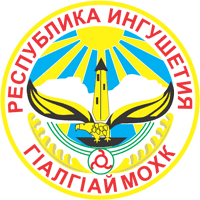 ДОКЛАДО СОБЛЮДЕНИИ ПРАВ И СВОБОД ЧЕЛОВЕКА И ГРАЖДАНИНА В   РЕСПУБЛИКЕ ИНГУШЕТИЯ В 2019 ГОДУг. МАГАССодержаниеВведение……………...……………………………………………………………....................3Глава 1. Основные показатели деятельности Уполномоченного по правам человека в Республике Ингушетия в 2019 году…...………………………………………………….6Глава 2. Актуальные проблемы защиты и восстановления прав человека по результатам рассмотрения обращений…………………………………………………182.1.Социальные права..….……………………………………………………………………182.1.1.Права лиц с ограниченными возможностями здоровья………………………….18 2.1.2. Право на жилище и достойные условия проживания..……………………….232.1.3. Право на социальное обеспечение …………………………………………………312.1.4. Трудовые права………………………………………………………………………..342.1.5. О ситуации с вынужденными переселенцами ………………………………….352.2.Прав граждан при осуществлении своей деятельности правоохранительными органами…………………………….……………..……...……………………………….......372.3.Права граждан, находящихся в местах принудительного содержания …….432.4. Экономические права граждан……………………………………………………….462.4. Политические права граждан ……………………………………………………… 47Глава 3. Основные направления деятельности …………………………………………493.1.Взаимодействие с органами государственной власти и институтами гражданского общества..……………………………………………………………………493.3. Правовое просвещение…..………………………………………………………………50Заключение………………………………………………………………………....................56ВведениеВсеобщая декларация прав человека является первым в истории человечества универсальным международно-правовым актом, в котором были закреплены основные права и свободы человека.Государственный строй России определяется главным законом страны-Конституцией. В Конституции Российской Федерации записано: «…государство гарантирует равенство прав и свобод человека и гражданина независимо от пола, расы, национальности, языка, происхождения, имущественного и должностного положения, места жительства, отношения к религии, убеждений, принадлежности к общественным объединениям».И Декларация и Конституция особо подчеркивают важность и ценность достоинства человека, необходимость соблюдения и уважения его прав и свобод. Можно выделить несколько  аспектов правочеловеческого измерения Конституции:Первый аспект связан с новым подходом к определению природы и места прав и свобод человека и гражданина в парадигме человеческих ценностей российского общества. Следуя за Всеобщей декларацией прав и свобод человека, Конституция провозгласила, что основные права и свободы человека и гражданина являются высшей ценностью, принадлежат каждому от рождения, неотчуждаемы и не могут быть произвольно ограничены.Эта норма Конституции (статья 2), а также вся глава вторая, содержащая детальный перечень прав и свобод граждан, означают решительный разрыв с прежней философией права, исходившей из безусловного приоритета интересов общества и государства перед интересами отдельного человека.Второе правочеловеческое измерение Конституции. Конституция закрепила Перечень естественных, основных прав и свобод человека (статьи 19–44). Но она их не просто признала, Конституция установила в ст.17, что основные права и свободы человека и гражданина неотчуждаемы и принадлежат каждому от рождения, поэтому никто, ни один государственный орган, никакой чиновник не вправе лишить человека этих прав. Ограничение в правах возможно не иначе, как на основе федерального закона и в соответствии с ним.Третий важный момент, связанный со значением Конституции для прав и свобод человека. Конституция установила гарантии реализации прав и обязанностей человека и гражданина.Основным гарантом соблюдения и защиты прав и свобод человека должно выступать государство. Отсюда та  высокая мера ответственности, которую государство несет за выполнение своей главнейшей обязанности. Именно права и свободы человека и гражданина должны определять смысл, содержание и применение законов, деятельность законодательной и исполнительной власти, местного самоуправления и обеспечиваться правосудием.Четвертое. Конституция заложила фундамент для создания и развития национального законодательства о правах и свободах человека и гражданина, определила основные его параметры. Можно по-разному оценивать сегодняшнее законодательство о правах и свободах человека и гражданина. Да, оно не свободно от недостатков. Слабое звено — это исполнение законов. Даже не само исполнение, а организация исполнения. Пятое непреходящее значение Конституции. Конституция учредила ранее неизвестный российскому обществу институт Уполномоченного по правам человека как дополнительную гарантию защиты прав и свобод человека и гражданина.Как сказал Президент Российской Федерации В.В.Путин на одной из последних встреч с региональными уполномоченными по правам человека,  «…чиновники должны исходить из того, что соблюдение и защита прав и свобод человека и гражданина определяют основной смысл и содержание деятельности органов власти,  государственных и муниципальных служащих».Не случайно в присяге Президента Российской Федерации и присяге Главы Республики Ингушетия одно из центральных мест занимает обязательство уважать и защищать права и свободы человека и гражданина. Основная миссия российских уполномоченных по правам человека как государственного органа состоит в содействии гражданам в восстановлении нарушенных государственными органами, органами местного самоуправления, или должностными лицами прав и свобод; правовое просвещение; законотворчество.Востребованность уполномоченных по правам человека доказывает статистика обращений граждан в этот институт. Так, с начала своей деятельности в 1998 году к Уполномоченному по правам человека в Российской Федерации в общей сложности поступило свыше миллиона обращений. В институт Уполномоченного по правам человека в Республике Ингушетия, которому в этом году исполнится 17 лет, поступило более 17 тысяч обращений граждан, большинство из которых носят социально-экономическую окраску. Это жалобы на нарушения жилищных, трудовых, образовательных, пенсионных и других прав.Каждая третья жалоба — это жалоба на нарушения прав в сфере уголовного преследования, каждая девятая-десятая — от осужденных.По одним жалобам в публично-правовые образования и учреждения  направлялись рекомендации Уполномоченного, по другим оказывалась юридическая консультация, по третьим составлялись исковые документы и осуществлялось представление интересов в суде и т.д.Настоящий доклад подготовлен в соответствии с положениями  Закона Республики Ингушетия от 31.01.2017 г. №3-РЗ «Об Уполномоченном по правам человека в Республике Ингушетия»Ежегодный доклад Уполномоченного призван обеспечить системное и широкое информирование органов власти и должностных лиц, жителей республики о положении с соблюдением конституционных прав человека в Республике Ингушетия и мерах, принимаемых Уполномоченным и органами власти, по соблюдению  прав и законных интересов граждан.В основу доклада, прежде всего, положены результаты рассмотрения обращений граждан в адрес Уполномоченного за 2019 год и обобщение информации, содержащейся в данных обращениях. 	Подготовкой  данного доклада предпринят очередной анализ за соответствующий год устойчивых тенденций в сфере прав человека, в соответствии с которыми и будет формироваться определенная система действий Уполномоченного.В Докладе рассматривается существующий спектр проблем в сфере соблюдения конституционных прав и свобод человека и гражданина в Республике Ингушетия, приводятся примеры рассмотрения жалоб и мер, предпринятых для восстановления нарушенных прав и свобод граждан, даются рекомендации по совершенствованию законодательства, правоприменительной практики и административных процедур. 	Цель настоящего доклада - обратить дополнительное внимание органов публичной власти, в чьи полномочия входит реализация прав и законных интересов человека и гражданина в нашем регионе, на наиболее злободневные и проблемные вопросы, и учесть данную информацию в своих текущих и долгосрочных планах работы и программных документах. 	Доклад содержит информацию о взаимодействии Уполномоченного с органами государственной власти, местного самоуправления, гражданскими институтами, в том числе, о реакции должностных лиц на его рекомендации, выводы и предложения, а также статистические данные.Компетенция Уполномоченного по правам человека в Республике Ингушетия определена Федеральным законом от 06.10.1999 г. № 184-ФЗ «Об общих принципах организации законодательных (представительных) и исполнительных органов государственной власти субъектов Российской Федерации» и Законом Республики Ингушетия от 31.01.2017 г. № 3-РЗ «Об Уполномоченном по правам человека в Республике Ингушетия». Выражаю благодарность Главе Республики Ингушетия, Народному Собранию Республики Ингушетия, Правительству Республики Ингушетия, ПрокуратуреРеспубликиИнгушетия,Следственному управлению Следственного комитета Российской Федерации по Республике Ингушетия, Государственной  инспекции труда в Республике Ингушетия, Управлению Федеральной службы судебных приставов по Республике Ингушетия, Общественной палате Республики Ингушетия, Общественной наблюдательной комиссии Республики Ингушетия, Общественному совету при Уполномоченном по правам человека в Республике Ингушетия,  руководителям и сотрудникам иных органов государственной власти федерального и регионального уровней, органов местного самоуправления, средствам массовой информации, общественным организациям, благотворительным фондам, за    взаимодействие и поддержку в решении задач по защите прав человека. Глава 1Основные показатели деятельности Уполномоченного по правам человека в Республике Ингушетия в 2019 годуРабота с обращениями граждан является одним из приоритетных направлений деятельности всех уполномоченных по правам человека в субъектах Российской Федерации.Уполномоченный и сотрудники аппарата ведут ежедневный прием граждан. В особых или сложных случаях рассмотрение жалоб производится с  выездом на место. В постоянном режиме проводятся телефонные консультации по интересующим граждан вопросам, в круглосуточном режиме осуществляется работа по оказанию правовой и иной помощи гражданам посредством телефона «горячей линии», а через интернет-сайт Уполномоченного в разделе «онлайн - приемная» любой гражданин может подать жалобу. В  отчетный период  всего к Уполномоченному поступило 1162 обращения граждан (из них 290 письменных и 872 устных обращений и заявлений, в том числе 541 обращение на телефон «горячей линии» Уполномоченного).Для сравнения, в адрес Уполномоченного в предыдущие годы поступало:	в 2018 году- 1021 обращение (218 письменных и 803 устных);	в 2017 году- 1356 обращений (339 письменных и 1017 устных);	в 2016 году- 1236 обращений (309 письменных и 927 устных);	в 2015 году- 1177 обращений (295 письменных и 882 устных);           в 2014 году- 1715 обращений (549 письменных и 1166 устных);           в 2013 году- 1796 обращений (449 письменных и 1347 устных);в 2012 году- 1615 обращений (425 письменных и 1190 устных);в 2011 году- 1063 обращения (313 письменных и 750 устных);	в 2010 году- 250 обращений (132 письменных и 118 устных).КОЛИЧЕСТВО ОБРАЩЕНИЙ, ПОСТУПИВШИХ К УПОЛНОМОЧЕННОМУ С 2010 ПО 2019 ГОДЫ (ПО ГОДАМ)СООТНОШЕНИЕ КОЛИЧЕСТВА ПИСЬМЕННЫХ И УСТНЫХ ОБРАЩЕНИЙ, ПОСТУПИВШИХ К УПОЛНОМОЧЕННОМУ С 2010 ПО 2019 ГОДЫ (ПО ГОДАМ)По сравнению с 2018 г. прослеживается увеличение  письменных  и  устных обращений граждан на 33 % и 9 % соответственно. Увеличилась доля обращений, поступивших на телефон «горячей линии»,  а также таких, которые были решены в устном порядке после проведения соответствующих бесед и согласований с теми или иными должностными лицами. Уполномоченным и сотрудниками аппарата в ходе личного приема было принято более 500 человек и при рассмотрении жалоб и обращений граждан дано больше 700 консультаций и разъяснений по  способам защиты своих прав и применения положений действующего законодательства. ГЕНДЕРНЫЙ СОСТАВ ЗАЯВИТЕЛЕЙ Большая часть письменных обращений - 163 (57 %) от общего количества, поступивших на имя Уполномоченного по правам человека, была подана женщинами. Мужчины обратились в 127 случаях (43 %).Изменилась география жалоб, поступивших к Уполномоченному в 2019 году. Большинство письменных обращений поступило из г. Назрань ( 29%) ,  Назрановского района  (23%)   и  г. Малгобек ( 7 %). Данная статистика обычно бывает  обусловлена численностью населения муниципальных образований,  высокой социальной активностью граждан и, соответственно, самим фактом нарушения или несоблюдения прав граждан.ТЕРРИТОРИАЛЬНОЕ РАСПРЕДЕЛЕНИЕ ОБРАЩЕНИЙтаблица №1ПО ГОРОДСКИМ ОКРУГАМПО МУНИЦИПАЛЬНЫМ РАЙОНАМВсе обращения граждан  были рассмотрены Уполномоченным исходя из задач, возложенных на Уполномоченного и его компетенции, определенной Законом Республики Ингушетия от 31.01.2017г. №3-РЗ «Об Уполномоченном по правам человека в Республике Ингушетия».В процессе рассмотрения обращений в  2019 году Уполномоченным и сотрудниками аппарата было проведено 16 выездных проверок.Основные результаты рассмотрения  обращенийИз всего количества рассмотренных письменных обращений и заявлений (290)  восстановлены права заявителей по 57 жалобам (19,6 %).По 125 жалобам (43,1 %) заявителям оказана письменная юридическая помощь и даны разъяснения их прав, порядка их реализации и защиты. По 7 письменным (2,4 %) и 10 устным обращениям гражданам оказана помощь в составлении исковых заявлений.По 15 обращениям (5,17 %) заявителям предоставлены документы нормативно-правового характера.Нарушений прав не выявлено по 4 жалобам (1,3 %).По 82 переходящим письменным заявлениям (28,2 %) ведется работа(в частности по 57 обращениям от представителей детей-инвалидов  направлены соответствующие обращения в Правительство республики и министерство труда, занятости и социального развития республики). 15 обращений от вынужденных переселенцев направлены  в министерство по внешним связям, национальной политике, печати и информации РИ для учета и дальнейшей работы. Остальные 10 заявлений - обращения от лиц, находящихся в местах принудительного содержания, а также обращения, содержащие вопросы социального характера.Из 371 обращения, поступивших на телефон «горячей линии» Уполномоченного иными способами восстановлены права заявителей по 111 обращениям (30 %).По всем остальным устным обращениям заявителям даны консультации по интересующим их вопросам, а также разъяснения о возможности самостоятельной защиты  гражданами своих прав в каждом конкретном случае.При работе с обращениями граждан в различные инстанции было направлено 223 письма и запроса, из них:В республиканские органы государственной власти - 93;В органы местного самоуправления - 28;В территориальные органы федеральных органов власти - 35;В федеральные органы государственной власти  - 9;Уполномоченному по правам человека в РФ – 5;Уполномоченным в субъектах РФ – 23;Благотворительные фонды - 3;Страны ближнего зарубежья - 2;Ведомства и учреждения субъектов РФ - 25.КЛАССИФИКАЦИЯ ОБРАЩЕНИЙ ПО ГРУППАМ КОНСТИТУЦИОННЫХ ПРАВ (в абсолютном и процентном выражении)таблица №2                              Структура письменных обращений и заявлений, поступивших в адрес Уполномоченного по правам человека в Республике Ингушетия в 2019 г.Социальные права Права лиц с ограниченными возможностями здоровья:Вопросы по улучшению жилищных условий (получение жилья, земельного участка);Непредставление  льгот (отсутствие путевок на санаторно-курортное лечение, отсутствие льготных лекарств и т.д., невозмещение денежных средств, потраченных на покупку билетов до места лечения и обратно);Просьбы оказать материальную помощь;Просьбы оказать содействие в материально-техническом оснащении детского сада для детей с ограниченными возможностями здоровья;1.5.     Проблемные вопросы  установления инвалидности.Обращения о нарушениях прав на жилище и достойные условия проживания:Нарушения прав граждан при переселении из ветхого и аварийного жилья;Обеспечение жилыми помещениями отдельных категории граждан, выделение жилья и улучшение жилищных условий малообеспеченным и остронуждающимся гражданам из муниципального жилищного фонда;Качество предоставления коммунальных услуг.Обращения о нарушениях прав на социальное обеспечение:О непредоставлении социальных льгот (субсидии на оплату коммунальных услуг, льготы  для репрессированных граждан и др.)О непредоставлении социальных выплат льготной категории граждан (пенсионные выплаты, выплаты пособия по уходу за ребенком и др.); 4. Обращения о нарушениях трудовых прав граждан:4.1. Незаконные увольнения работников;4.2. Трудовые споры между работником и работодателем.Обращения о нарушениях прав лиц, являющихся вынужденными переселенцами:Отказы в продлении статусов вынужденных переселенцев;Исключение из сводных списков  на получение государственных жилищных сертификатов.Обращения о нарушениях прав на охрану здоровья и медицинскую помощь:Обеспечение лекарственными препаратами.Права граждан при осуществлении своей деятельности сотрудниками правоохранительных органовПрава лиц, находящихся в местах принудительного содержания:Об оказании содействия в получении юридической консультации;Жалобы на условия содержания и предвзятое отношение; О необоснованном наказании за нарушение установленного режима;О личной встрече с Уполномоченным О неоказании необходимой медицинской помощи;О незаконном осуждении;Обращения с просьбами о содействии в переводе в учреждения ФСИН России, находящиеся на территории  СКФО или в непосредственной близости к округу;О применение физического насилия в местах отбытия наказания;Жалобы на неправомерные действия (бездействие) правоохранительных органов; Жалобы на незаконные задержания;О проведении незаконных обысков;О необоснованном уголовном преследовании;Просьбы вернуть изъятую во время обысков электронную технику.Экономические права гражданО нарушениях прав землепользования (обращения жителей населенных пунктов, расположенных вдоль реконструируемой трассы «Кавказ»);О нарушениях в области кредитования физических лиц. О нарушениях прав на частную собственность. Политические права гражданЖалобы на задержания за участие в несанкционированных акциях протеста;Жалобы на неправомерные действия сотрудников правоохранительных органов за участие в митинге.Личные (гражданские) права граждан1.О нарушении права на гражданство РФ;2. О нарушении прав на неприкосновенность личности.Культурные права граждан1.О нарушении прав на получение общего среднего и дошкольного образования.Глава 2 АКТУАЛЬНЫЕ ПРОБЛЕМЫ ЗАЩИТЫ И ВОССТАНОВЛЕНИЯ ПРАВ ЧЕЛОВЕКА Социальные права:ПРАВА ГРАЖДАН С ОГРАНИЧЕННЫМИ ВОЗМОЖНОСТЯМИ ЗДОРОВЬЯ(по вопросам ведения, компетенция Минфин РИ, Минтруда РИ, Минздрав РИ, Отделение Пенсионного фонда РФ по РИ, Отделение Фонда соцстраха РФ по РИ, органы местного самоуправления).Конституция Российской Федерации гарантирует каждому нуждающемуся социальное обеспечение в случае наступления инвалидности (ст.39).	Лица с ограниченными возможностями здоровья -  часть общества, которая, в силу физического или психического недуга, ограничена в своих возможностях, а потому нуждается в социальной защите. Меры социальной защиты инвалидов предусмотрены как международным, так и российским законодательством. 	Российская Федерация в рамках Конвенции ООН «О правах инвалидов», ратифицированной ею в 2012 году, выполняет обязательства по отношению к людям с ограниченными возможностями здоровья.	Несмотря на значительные достижения по интеграции инвалидов в жизнь общества, защита личных и социальных прав людей с ограниченными возможностями здоровья все еще остается актуальной проблемой.	  На имя Уполномоченного по правам человека в Республике Ингушетия в 2019 году поступило более 100 обращений от родителей детей-инвалидов, в том числе письменных 57 обращений.	Из них:- 50 обращений с вопросами по улучшению жилищных условий (получение жилья, земельного участка);- 18 обращений о непредоставлении льгот (отсутствие путевок на санаторно-курортное лечение, отсутствие льготных лекарств, не возвращение денежных средств, потраченных на покупку билетов до места лечения и обратно);-  37 обращений  с просьбами оказать материальную помощь.	Указанные граждане жаловались  на необоснованные и необъективные отказы учреждения медико-социальной экспертизы в установлении группы инвалидности, учинение  препятствий к прохождению комиссии.	Инвалиды также жалуются на несвоевременное обеспечение их бесплатными лекарственными препаратами.  Особенно тяжело приходится тем, кто не может обходиться без конкретных жизненно важных лекарств и из-за отсутствия их в аптеках приходится прерывать лечение, что часто сопряжено с ухудшением здоровья.	 В последнее время чаще поступают жалобы от граждан, страдающих онкологическими заболеваниями, которым либо не выписывают необходимые лекарства из-за их отсутствия, либо выписываются аналоги, которые, по мнению пациентов,  не оказывают должного лечебного эффекта.	Также в мой адрес поступило коллективное обращение с просьбой оказать содействие в  создании специальных групп при действующих детских дошкольных учреждениях  в каждом районе Республики Ингушетия для детей с особенностями психофизического развития. 	В соответствии с Федеральным законом  "О социальной защите инвалидов в Российской Федерации" от 24.11.1995 N 181-ФЗ предусмотрены  следующие права  детей-инвалидов:-обеспечение  жильем детей-инвалидов;-обеспечение беспрепятственного доступа инвалидов к объектам социальной, инженерной и транспортной инфраструктур;-образование инвалидов; -социально-бытовое обслуживание инвалидов.	На основании Федерального закона от 17 июля 1999 г. N 178-ФЗ "О государственной социальной помощи"  дети-инвалиды имеют следующие льготы:1) обеспечение в соответствии со стандартами медицинской помощи необходимыми лекарственными препаратами для медицинского применения по рецептам на лекарственные препараты, медицинскими изделиями по рецептам на медицинские изделия, а также специализированными продуктами лечебного питания для детей-инвалидов;2) предоставление при наличии медицинских показаний путевки на санаторно-курортное лечение, осуществляемое в целях профилактики основных заболеваний, в санаторно-курортные организации, определенные в соответствии с законодательством Российской Федерации о контрактной системе в сфере закупок товаров, работ, услуг для обеспечения государственных и муниципальных нужд;3) бесплатный проезд на пригородном железнодорожном транспорте, а также на междугородном транспорте к месту лечения и обратно.	При предоставлении социальных услуг, в соответствии с настоящей статьей,  граждане, имеющие I группу инвалидности, и дети-инвалиды имеют право на получение на тех же условиях второй путевки на санаторно-курортное лечение и на бесплатный проезд на пригородном железнодорожном транспорте, а также на междугородном транспорте к месту лечения и обратно для сопровождающего их лица.Из вышеуказанных льгот для данной категории граждан  в Республике Ингушетия не реализуются или реализуются в недостаточной мере:1.Право на жилье не реализуется  В соответствии со ст. 17 Федерального закона от 24 ноября 1995 г. №181-ФЗ «О социальной защите инвалидов в Российской Федерации» инвалиды и семьи, имеющие детей-инвалидов, нуждающиеся в улучшении жилищных условий после 01.01.2005 г. обеспечиваются жилым помещением в соответствии с жилищным законодательством с Российской Федерации, т.е. за счет средств республиканского бюджета, исходя из общей площади жилья на одного человека 18 кв.м. и средней рыночной стоимости 1 квадратного метра общей площади жилья по Республике Ингушетия.Обеспечение жильем инвалидов и семей, имеющих детей-инвалидов, вставших на учет до 1 января 2005 года  осуществляется за счет средств федерального бюджета.По информации министерства труда, занятости и социального развития РИ на учете по улучшению жилищных условий состоит 4183 семьи, имеющие детей-инвалидов, из них вставших на учет до 01.01.2005 года-63 семьи, после 01.01.2005 года-4120 семей. За последние три года улучшили свои жилищные условия 9 семей.  	По имеющейся информации, права вставших на учет на улучшение жилищных условий после  1 января 2005 года, в настоящее время на территории республики не реализовываются, процесс формирования очередности находится на стадии  упорядочивания и передачи соответствующих документов Минтруда РИ в ОМС. 	Основной причиной неисполнения обязательств по обеспечению жильем данной категории лиц, как и в предыдущие годы, остается отсутствие законодательной базы, жилищного фонда и денежных средств, необходимых  для строительства или приобретения жилья.  Отдельно хотелось бы отметить важность улучшения жилищных условий семей с детьми - инвалидами по психофизическим основаниям, так как очень многие такие семьи живут в приспособленном жилье, при этом воспитывая ребенка - инвалида.2.Беспрепятственный доступ инвалидов к объектам социальной, инженерной и транспортной инфраструктур не является достаточным, так как в некоторых  зданиях, остановках общественного транспорта, медицинских  учреждениях и т.д. отсутствуют пандусы и иная инфраструктура, необходимая для инвалидов.3.Образование инвалидовПо информации министерства образования и науки в 24 образовательных организациях республики, реализующих общеобразовательные программы дошкольного образования, созданы условия для качественного образования детей-инвалидов и детей с ограниченными возможностями здоровья. В 2020 году, в рамках реализации плана мероприятий по созданию специальных условий для инклюзивного образования указанной категории детей, запланировано создание условий еще в 7 дошкольных образовательных организациях.В Республике Ингушетия функционируют две образовательные организации для детей с ограниченными возможностями здоровья: ГБОУ «Специальная (коррекционная) образовательная школа – интернат – детский сад г. Сунжа» и ГБОУ «Центр непрерывного образования для детей с ограниченными возможностями здоровья» в с.п. Нижние Ачалуки Малгобекского района. По инициативе Уполномоченного по правам человека в РИ, на базе ГБОУ «Центр непрерывного образования для детей с ограниченными возможностями здоровья» в с.п. Нижние Ачалуки Малгобекского района, в 2019 году были организовано отделение дошкольного образования для детей с психофизическими особенностями, однако одно такое отделение на всю республику недостаточно, и об этом свидетельствуют многочисленные обращения законных представителей таких детей о рассмотрении возможности  организации  дополнительных мест для обучения детей-инвалидов с привлечением квалифицированных специалистов.4.Право на обеспечение лекарственными средствами реализуется неудовлетворительно. Стоит отметить, что в Республике Ингушетия проживает более 75 тысяч инвалидов, больных, страдающих сахарным диабетом, онкобольных, ветеранов и других категорий населения, имеющих право на бесплатное лекарственное обеспечение.	В соответствии со ст. 6.2  Федерального закона от 17.07.1999 г. №178-ФЗ «О государственной социальной помощи» и п.3 Постановления Правительства РФ от 30.07.1994 г. №890 «О государственной поддержке развития медицинской промышленности и улучшения обеспечения населения и учреждений здравоохранения лекарственными средствами и изделиями медицинского назначения», инвалиды имеют право на обеспечение в соответствии со стандартами медицинской помощи необходимыми лекарственными препаратами для медицинского применения по рецептам на лекарственные препараты. 	Льготники по-прежнему жалуются на то, что не могут получить в поликлиниках рецепты на льготное обеспечение  лекарственными препаратами, а получив рецепты, в  аптеке им не выдают бесплатные льготные лекарства, без которых их жизнедеятельность не полноценна, а иногда может привести к угрозе их здоровью и жизни. Вследствие чего, многие из них  вынуждены, чтобы не прерывать лечение, покупать препараты за свой счет. 	Так, например,  на мое имя обратилась гр.Ш., с просьбой оказать содействие в обеспечении лекарственными препаратами ее супруга, нуждающегося в жизненно необходимых медикаментах.	Как сообщала заявительница,  прописанные доктором медикаменты в льготной аптеке отсутствовали, а возможности их приобрести она не имела из-за тяжелого материального положения.	В порядке рассмотрения данного обращения, после  направления письменного обращения в министерство здравоохранения республики, в установленном законом порядке супруг заявительницы был бесплатно обеспечен необходимыми лекарственными препаратами.В процессе проведения работы по рассмотрению обращений по указанной тематике, было установлено, что в  результате несвоевременного размещения госзаказа, инвалиды оказываются лишены возможности своевременно получить льготные лекарства.5.Санаторно-курортное лечение предоставляется в недостаточном размере.Ежегодно поступают  устные и письменные обращения граждан к Уполномоченному по поводу непредоставления путевок на санаторно-курортное лечение. Полномочия по предоставлению отдельным категориям граждан при наличии медицинских показаний путевок на санаторно-курортное лечение и бесплатного проезда на междугородном транспорте к месту лечения и обратно с 01.01.2011 г. переданы министерству труда, занятости и социального развития РИ и  региональному отделению Фонда социального страхования РФ по РИ.Согласно Постановлению РИ от 10.05.2011 г. №152 «Об утверждении Порядка предоставления отдельным категориям граждан, получателям набора социальных услуг путевок на санаторно-курортное лечение, а также бесплатного проезда на междугородном транспорте к месту лечения и обратно, при наличии медицинских показаний» городские и районные отделы социальной защиты населения министерства груда, занятости и социального развития РИ осуществляют прием заявлений граждан по месту жительства заявителя.  	Путевками на санаторно-курортное лечение граждане обеспечиваются в порядке установленной очередности, по мере поступления финансовых средств на указанные цели. 	Так, по имеющейся информации,  в 2017 году было выделено всего  20 путевок, в 2018 году - 199 путевок, в 2019 году - 347 путевок.	При этом  в очереди на получение путевок на санаторно-курортное лечение состоят  более 6, 5 тысяч  льготников.6.Возврат денежных средств за проезд к месту лечения и обратно производится несвоевременно или не производится вовсе.Например,  на телефон «горячей линии»  Уполномоченного  поступило  обращение  гр. П., с просьбой оказать содействие в вопросе получения компенсации проезда к месту лечения и обратно.Заявительница была вынуждена выезжать на  иногороднее  лечение детей с тяжелыми формами заболеваний за собственные средства, несмотря на то, что семья находится в тяжелом материальном положении.Как сообщала заявительница, она обращалась  в отдел социальной защиты населения по Сунженскому району, по вопросу возмещения ей денежных средств за проезд к месту лечения и обратно, но самостоятельно возврата затраченных средств добиться не смогла. По результатам  проведенной работы, заявительнице были возмещены денежные средства за проезд к месту лечения и обратно, а также оказана материальная помощь. Предложения:Правительству РИ, Минфину РИ, заинтересованным органам власти обеспечить финансовое обеспечение предусмотренных действующим законодательством мер социальной поддержки и защиты для отдельных категорий граждан, в том числе и по вышеуказанным фактам.При строительстве новых зданий и иных объектов общественной инфраструктуры в обязательном порядке в строительных проектах предусматривать необходимую инфраструктуры для обеспечения доступной среды для инвалидов.Министерству образования РИ рассмотреть возможность создания в каждом муниципальном  районе (городе) отделений для детей с особенностями психофизического развития при действующих дошкольных учреждениях.ПРАВО НА ЖИЛИЩЕ И ДОСТОЙНЫЕ УСЛОВИЯ ПРОЖИВАНИЯ     	Конституционное право на жилище предполагает гарантированную законом возможность для каждого быть обеспеченным постоянным жильем, возможность стабильного пользования имеющимся жильем, неприкосновенность жилища, право на улучшение жилищных условий, а также обеспечение для проживающих в жилых домах, жилых помещениях здоровой и безопасной среды обитания.     	В то же время действующее законодательство не закрепляет обязанность государства обеспечивать жильем всех граждан. Исключение составляют малоимущие и иные, указанные в Жилищном кодексе РФ граждане, нуждающиеся в жилище. Им жилье предоставляется бесплатно или за доступную плату из государственных, муниципальных и других жилищных фондов в соответствии с действующим жилищным законодательством. Органы государственной власти и местного самоуправления должны поощрять жилищное строительство, создавать условия для осуществления права на жилище.     	Жалобы о нарушении жилищных прав регулярно поступают к Уполномоченному. В 2019 году к Уполномоченному  поступило 24 письменных и 105 устных обращений данной категории, что составляет  8,2 % от общего числа жалоб.    	Вопросы, поднимавшиеся гражданами в обращениях  касались обеспечения жильем граждан, проживающих в ветхом и аварийном жилищном фонде, обеспечения жильем и улучшения жилищных условий  категорий граждан, нуждающихся в дополнительной социальной защите (дети-сироты, малоимущие и остронуждающиеся граждане, многодетные семьи, молодые семьи, специалисты села), а также качества предоставления жилищно - коммунальных услуг.Жилищное обеспечение детей- сиротСреди категорий граждан, обладающих приоритетом в обеспечении жильем, следует выделить такую категорию, как дети-сироты, дети, оставшиеся без попечения родителей, и лица из числа детей-сирот и детей, оставшихся без попечения родителей.В ряде международных актов и национальном законодательстве РФ  отмечается, что ребенок, который временно или постоянно лишен своего семейного окружения или который не может оставаться в таком окружении, имеет право на особую защиту и помощь. И это понятно. Дети-сироты лишены возможности получить помощь и поддержку родственников и остро нуждаются в помощи, прежде всего в обеспечении жильем. Жилье для детей-сирот – это больше, чем просто место жительства. Жилье в данной ситуации – это та отправная точка, которая определяет всю его дальнейшую самостоятельную жизнь.Таким образом, защита жилищных прав детей-сирот является важнейшим направлением государственной социальной политики Российской Федерации, учитывая, что число детей-сирот неуклонно увеличивается.В Российской Федерации принята и действует законодательная база, определяющая дополнительные гарантии детей-сирот по внеочередному обеспечению их жилыми помещениями. Дополнительные гарантии прав этой категории  детей  на имущество и жилое помещение устанавливаются законодательством субъектов Российской Федерации и относятся к их расходным обязательствам (Закон от 14 сентября 2007 года № 31-РЗ «О дополнительных гарантиях  по социальной поддержке детей-сирот, и детей оставшихся без попечения родителей).Однако складывающаяся правоприменительная практика серьезно отстает от уровня законодательных гарантий и не позволяет реализовать жилищные права молодым людям, изначально оказавшимся в сложной жизненной ситуации.В  списках лиц, нуждающихся в улучшении жилищных условий, являющихся детьми-сиротами и детьми, оставшимися без попечения родителей, в Республике Ингушетия  состоят более 900 человек, из которых 714 имеют право незамедлительного предоставления жилья в связи с достижением ими 18-летнего возраста.В 2016 году жильем обеспечено 54 детей-сирот, в 2017 году – 39, в 2018 году - 19 человек, в 2019 году- 32 человека.Граждане жалуются на произвольное исключение их из очереди или изменении номера очередности, слабую разъяснительную работу Минобразования РИ и органов опеки и попечительства, из-за которой сиротами пропускаются сроки для обращения о постановке на учет в качестве нуждающегося в жилье, а также на плохое качество жилья, уже предоставленного  детям - сиротам.По словам заявителей, при обращении в компетентные органы в приеме документов на постановку в очередь для получения жилья, им отказывали, в связи с отсутствием финансирования  на указанные цели на момент их обращения. Таким образом, позднее, этой категории лиц приходилось доказывать в судебном порядке факт обращения  для постановки на учет в качестве нуждающихся в улучшении жилищных условий до достижения возрастного ценза. Очередность их определялась с момента вынесения решения суда, а не с момента фактического обращения  в органы опеки и попечительства для постановки на учет в качестве нуждающихся в улучшении жилищных условий. Таким образом, многим из заявителей уже более 30 лет, они имеют семьи и уже своих детей, но до настоящего времени не смогли реализовать свое право на улучшение жилищных условий.	Имели место случаи, когда обязанность по своевременной постановке на учет ребенка-сироты не была осуществлена его законным представителем (в частности, когда сирота являлся еще и инвалидом и находился под опекой после достижения совершеннолетия).     	В таких случаях всем обратившимся оказывалась необходимая юридическая помощь и разъяснялось их право в судебном порядке доказать уважительность пропуска установленного срока. Согласно п.7 ст. 4 вышеуказанного республиканского закона  орган местного самоуправления по месту жительства детей-сирот и детей, оставшихся без попечения родителей, обязан осуществлять контроль над своевременным представлением законными представителями заявления о включении детей-сирот и детей, оставшихся без попечения родителей, в сводный список.В случае непредставления законными представителями детей-сирот и детей, оставшихся без попечения родителей, в установленный срок заявления о включении указанных детей в список, орган местного самоуправления обязан в течение 30 календарных дней со дня истечения срока подачи указанного заявления самостоятельно принять меры для включения указанных детей в список.В результате несвоевременного предоставления жилья, как правило дети-сироты и дети, оставшиеся без попечения родителей, оказываются в сложной жизненной ситуации, усугубляемой еще и  проблемой отсутствия рабочих мест с заработной платой, позволяющей содержать себя и осуществлять арендную плату за жилье, до того времени, как им будет предоставлена государственная помощь.Например. На мое имя неоднократно   обращалась заявительница С., 1993 г.р., проживающая  в г. Сунжа, и  являющаяся сиротой.      	Она является воспитанницей детского дома с.п. Орджоникидзевское, ныне реорганизованного в Коррекционную школу-интернат для детей с нарушением слуха.	 В первый раз она обращалась  по вопросу отказа ей в постановке на учет для получения жилья, как ребенка-сироты. По результатам работы, проведенной в рамках рассмотрения этого обращения, она  была включена в сводный список на  2014 год.      	В октябре 2014 года гр. С была уведомлена о том, что жилье ей будет предоставлено согласно утвержденному списку в порядке очередности при завершении строительства многоквартирного жилого  дома в г. Назрань, однако вопрос предоставления ей жилья до сих пор не решен.    
     	На сегодняшний день  она самостоятельно растит  пятерых малолетних детей и проживает в съемной квартире, оплата которой затруднена в связи с отсутствием возможности иметь постоянную работу.      Таким образом, гр.С. более 10 лет после окончания дома-интерната ожидает очереди на получение жилья. Учитывая продвижение очередности, ее очередность наступит не раннее, чем через 2-3  года.	Считаю, что работа в этом направлении ведется  недостаточно соразмерно, с  учетом того, что количество выделяемых ежегодно квартир детям-сиротам и детям, оставшимся без попечения родителей, не соответствует реальным потребностям в жилье указанной категории граждан.В среднем период ожидания получения жилья  для детей-сирот и детей, оставшихся без попечения родителей,  составляет около  10 лет и более. В 2019 году  осуществлялось распределение квартир  для части граждан, вставших в очередь еще в 2012 году.Основные проблемы:Длительный срок ожидания реализации детьми - сиротами законодательных гарантий обеспечения жилыми помещениями, в том числе и по решению судов, вследствие слабого федерального и регионального финансирования;Проблемы освоения органами власти выделенных финансовых средств по причине отсутствия на первичном и вторичном рынке жилья, соответствующего  критериям социального жилья;Сложность процедуры торгов, обязательных при расходовании бюджетных средств на приобретение жилья для сирот;Отсутствие в  регионе муниципального жилого фонда для обеспечения жильем детей-сирот;Плохое качество жилья, предоставляемое  детям - сиротам.Слабая разъяснительная работа, из-за которой сиротами пропускаются сроки для обращения о постановке на учет в качестве нуждающегося в жилье;Предложения:Правительству РИ, Минобразования РИ:1.Учитывая ограниченность финансирования из федерального и регионального бюджетов на полное обеспечение жильем детей-сирот, в региональном бюджете ежегодно предусматривать финансовые средства для аренды жилья для детей-сирот, с определением механизма аренды;2.Рассмотреть возможность строительства жилищного фонда социального использования и специализированного жилищного фонда для реализации жилищных прав как детей-сирот, так и других остронуждающихся граждан;3.Организовать мероприятия, направленные на повышение квалификации и специальную подготовку специалистов, обеспечивающих реализацию законодательства, регулирующего жилищные права детей-сирот. Усилить разъяснительную работу для  законных представителей детей-сирот об их правах и обязанностях, в том числе и по порядку постановки на учет на улучшение жилищных условий;4.Изменить сроки поступления федеральных и региональных субвенций с таким расчетом, чтобы финансовые средства поступали в местные бюджеты не позднее II квартала текущего года;Органам местного самоуправления: Усилить контроль над деятельностью  органов опеки и попечительства, руководителей сиротских образовательных учреждений, направленной на защиту жилищных прав  детей-сирот.Переселение граждан из аварийного жилищного фонда	Одной из приоритетных задач жилищно-коммунальной реформы является расселение граждан из ветхого и аварийного жилого фонда.	 В соответствии с Федеральным законом от 28 ноября 2018 №436-Ф3 "О внесении изменений в Федеральный закон "О Фонде содействия реформированию жилищно-коммунального хозяйства",  до 1 января 2026 года  продлен срок деятельности Фонда содействия реформированию ЖКХ. Действующая республиканская адресная программа "Переселение граждан из аварийного жилищного фонда Республики Ингушетия в 2019 - 2024 годах"  направлена на решение проблемы переселения граждан из аварийных многоквартирных жилых домов, признанных в установленном порядке таковыми до 1 января 2017 года, в связи с физическим износом в процессе их эксплуатации, расположенных на территории городов и районов Республики Ингушетия, за счет средств государственной корпорации - Фонда содействия реформированию жилищно-коммунального хозяйства и бюджета Республики Ингушетия.	Предоставление гражданам в связи со сносом дома другого жилого помещения носит компенсационный характер и гарантирует им условия проживания, которые не должны быть ухудшены по сравнению с прежними.     	При переселении из аварийного жилья гражданам должны предоставляться благоустроенные жилые помещения в черте населенного пункта равнозначные по площади ранее занимаемому жилью.	В рамках исполнения программ по переселению граждан из  аварийного жилищного фонда  в Республике Ингушетия   за последние годы ликвидировано более 70 аварийных многоквартирных домов, взамен которых построен более 40  домов большей этажности.	В рамках утвержденной программы планируется переселение граждан  еще из 16 многоквартирных домов. 	Это является хорошей поддержкой и значимой помощью в реализации  жилищных прав  жителей нашей республики, проживавшим в небезопасных условиях в аварийных домах.     	Однако, поступавшие в 2019 году  к Уполномоченному обращения свидетельствуют о том, что права граждан при переселении их из аварийного жилья не всегда соблюдались в полной мере. Граждане обращались с жалобами на  предоставление жилых помещений ненадлежащего качества, на факты непризнания многоквартирного дома аварийным, на нарушение принципа территориальности при расселении, а также   на не расселение жильцов после признания  многоквартирного дома аварийным.Например, на  имя Уполномоченного обращались жильцы нескольких аварийных многоквартирных домов в г. Назрань, г. Малгобек,  г. Сунжа,  г. Карабулак.Основной характер нарушений: ненадлежащее уведомление о признании дома аварийным, насильственное выселение, предоставление нового жилья за пределами населенного пункта, в котором проживали владельцы ветхого жилья, плохое качество построенного жилья, затягивание сроков постройки нового жилья при том, что старое жилье граждан уже разрушено. Данные факты отражены не только в заявлениях граждан, но и подтверждены прокурорскими проверками, судебными решениями. 	Например, на  имя Уполномоченного обратилась г.р. З.,  проживавшая в аварийного многоквартирном доме, расположенного в г. Сунжа, по ул. Нурадилова.	В марте 2013 года Сунженским  районным  судом  РИ было вынесено решение обязать администрацию с.п. Орджоникидзевское Сунженского района РИ  предоставить г.р. З. равноценное жилое помещение взамен изъятого в границах сельского поселения.	В июне 2013 года Верховным судом РИ было вынесено определение об изменении решения Сунженского районного суда, в его резолютивной части, а именно обязать администрацию г. Сунжи   выплачивать   г.р. З. ежемесячно для найма временного жилого помещения денежные средства в размере 5000 (пяти тысяч) рублей, до решения вопроса предоставления равноценного жилого помещения (взамен изъятой квартиры).	 Однако  решение суда на настоящее время не исполнено.	Действующим законодательством предусмотрен специальный порядок признания жилого помещения непригодным для проживания. Признание многоквартирного жилого дома аварийным и подлежащим сносу или реконструкции осуществляется специально созданной для этих целей межведомственной комиссией. Однако поступавшие от граждан заявления говорят о том, что эта процедура проводилась не всегда своевременно.Так на имя Уполномоченного  поступило коллективное обращение от жителей многоквартирного жилого дома, расположенного по адресу: с.п. Экажево, ул. Осканова, 65.Заявители сообщали о том, что проживают в ветхом аварийном доме, построенном в 1959 году. В результате настоятельных требований жильцов дома, дом неоднократно обследовался специалистами Инспекции строительного и жилищного надзора совместно с сотрудниками муниципальной администрации. В итоге, по результатам проверки межведомственной комиссии данный многоквартирный дом был признан аварийным в августе 2017 г.Тем не менее, все 16 семей проживают в этом доме, несмотря на то, что дом признан аварийным, по сегодняшний день они  не переселены и никакие меры по  их расселению или предоставлению им временного жилища  не предприняты.	В рамках рассмотрения данного заявления были направлены соответствующие обращения в  администрацию с.п. Экажево и Минстрой Республики Ингушетия. 	Согласно полученным ответам информация  о необходимости сноса здания, находящегося по вышеуказанному адресу из-за аварийности и непригодности данного жилого дома для постоянного проживания подтвердилась.Вместе с тем, сообщалось, что, в настоящее время в Республике Ингушетия реализуется программа «Переселение граждан из аварийного жилищного фонда Республики Ингушетия в 2019-2024 годах», которой предусмотрено расселение жителей аварийных многоквартирных домов, признанных таковыми до 01.01.2017 г.То есть, вышеуказанный многоквартирный дом будет включен в новую программу переселения граждан из аварийного жилищного фонда, которая, будет продолжена после 2024 года. На имя Уполномоченного регулярно поступают обращения от остронуждающихся и малоимущих граждан, состоящих на очереди для улучшения жилищных условий,  с просьбой оказать им содействие в получении жилья. В ответах на запросы Уполномоченного, практически из  всех муниципальных образований республики, поступает информация о том, что выделение жилья и улучшение жилищных условий малообеспеченным и остронуждающимся гражданам  не представляются возможными  в виду отсутствия у муниципалитетов жилищных фондов и необходимых для строительства или приобретения такого жилья  средств.Таким образом, реализация  права на жилье для указанных граждан фактически не осуществляется.Как  отмечалось мною  в предыдущих докладах, считаю,  что органам местного самоуправления и органам исполнительной власти региона необходимо более оперативно решать вопросы соблюдения жилищных прав граждан,  в том числе путем формирования  в муниципальных образованиях  специализированного маневренного жилищного фонда, наличие которого будет способствовать  решению  проблем и   возникающих трудностей, связанных с потребностью во временном жилье  наиболее ущемленной и нуждающейся части населения, а также связанных с исполнением программ по переселению с оползневой зоны, из ветхого и аварийного жилищного фонда, с решением жилищных вопросов вынужденных переселенцев и др.При этом, в обзоре практики рассмотрения судами в 2013 - 2014 годах дел по спорам, связанным с обеспечением права малоимущих граждан состоять на учете в качестве нуждающихся в жилых помещениях, предоставляемых по договорам социального найма из муниципального жилищного фонда" (утв. Президиумом Верховного Суда РФ 23.12.2015) указывается, что дефицит бюджета не может служить основанием для утраты нуждающимися гражданами права на предоставление им мер социальной поддержки, поскольку регулирование бюджетных отношений должно осуществляться с учетом конституционных принципов и критериев. Возможность стать на соответствующий учет по улучшению жилищных условий для социально не защищенных граждан является недостаточным в реализации их права на жилище.Жилищно - коммунальная сфера - это наиболее сложная и важная  часть хозяйства городов и поселков,  деятельность которой  направлена  на предоставление  жителям региона услуг по  техническому и санитарному обслуживанию зданий, обеспечение  необходимыми ресурсами (вода, газ, электрическая и тепловая энергия) для создания комфортных условий проживания и работы. Так, например, обращения, поступавшие  на телефон «горячей линии» Уполномоченного о  нарушениях предоставления услуг газоснабжения.Гражданка О. обратилась  на имя Уполномоченного  с жалобой на ООО «Газпром межрегионгаз Назрань». В июне 2008 года ею был приобретен счетчик газа, который она установила в своем домовладении в июле 2008 года.Заявительница ежемесячно, в соответствии с показаниями прибора учета,  в полном объеме осуществляла оплату за газ.	В августе 2018 года был составлен акт проверки газового счетчика, в котором было указано, что истек срок поверки прибора учета, при этом  видимых нарушений, установлено не было.Счетчик газа прошел поверку, по итогам которой было выдано свидетельство о поверке,   признан соответствующим установленным требованиям и пригодным к применению.В сентябре 2018 года прибор  учета был  введен в эксплуатацию,  дата очередной поверки  была определена 8 сентября 2028 года.Однако, в конце сентября 2019 года представителем ООО «Газпром межрегионгаз Назрань» был  составлен акт о необходимости замены счетчика. Заявительнице  предлагалось добровольно установить новый счетчик, в противном случае ответчик собирался произвести отключение газоиспользующего оборудования от присоединенной сети. Вследствие чего,  считая  действия «Газпром межрегионгаз Назрань» незаконными, она и обратилась за защитой своих прав. В соответствии с  Правилами поставки газа для обеспечения коммунально-бытовых нужд граждан  определение объема потребленного газа осуществляется по показаниям прибора учета  при соблюдении следующих условий: -используются приборы учета газа, типы которых внесены в государственный реестр средств измерений; -пломба (пломбы), установленная на приборе учета газа заводом-изготовителем или организацией, проводившей последнюю поверку, и пломба, установленная поставщиком газа на месте, где прибор учета газа присоединен к газопроводу, не нарушены; -срок проведения очередной поверки, определяемый с учетом периодичности ее проведения, устанавливаемой Федеральным агентством по техническому регулированию и метрологии для каждого типа приборов учета газа, допущенных к использованию на территории Российской Федерации, не наступил; -прибор учета газа находится в исправном состоянии.Ни одного нарушения  указанных условий установлено не было.Обязанность контроля за соблюдением сроков поверки бытового газового счетчика лежит на газоснабжающей организации, с которой абонентом заключен договор о техническом обслуживании внутридомового газового оборудования.ООО «Газпром межрегионгаз Назрань» обязано производить осмотр прибора учета газа на предмет его соответствия техническим требованиям.По уведомлению ООО «Газпром межрегионгаз Назрань» о необходимости проведения поверки прибора учета газа, заявительница провела поверку, по итогам которой газовый счетчик был признан исправным. При наличии исправного прибора учета газа ООО «Газпром межрегионгаз Назрань» не имело законных оснований требовать замены прибора учета.В данном конкретном случае не истек межповерочный интервал поверки прибора учета газа, что свидетельствует об исправности прибора учета и отсутствии необходимости его замены.Вместе с тем, от граждан республики  поступали жалобы на отсутствие услуги по поверке средств измерений на территории Республики Ингушетия. Было установлено, что у «Государственного регионального центра стандартизации, метрологии и испытаний в Республике Ингушетия»,  являвшейся единственной организацией, оказывающей услуги по поверке средств измерений на территории Республики Ингушетия, в августе 2019 года было прекращено действие аттестата аккредитации. Вследствие чего, для проведения поверки приборов учета газа, жителям приходится выезжать в соседние регионы, что, конечно же, создает им дополнительные трудности материального и физического характера. Обеспечение питьевой водой является одним из главнейших правом любого человека и должно соответствовать гарантиям и нормам, предусмотренным Законом Республики Ингушетия от 12 апреля 2001 года №6-РЗ «О питьевой воде и питьевом водоснабжении в Республике Ингушетия».Однако говорить о качестве, так и регулярности водоснабжения не приходится, так как периодически, особенно в летний период, следуют продолжительные перебои с водоснабжением, что создает значительные трудности, особенно гражданам, проживающим в многоквартирных домах.В 2010 году Уполномоченным по правам человека в РИ был подготовлен специальный доклад и проведены общественные слушания по указанному вопросу. В последующие годы была принята и реализована республиканская целевая программа, призванная улучшить ситуацию с водоснабжением жителей республики.  Поступающие обращения граждан говорят о том, что поставленные цели подобных целевых программ не достигнуты, водоснабжение в республике является одним из самых сложных проблем в жизнеобеспечении населения региона.Одновременно есть  случаи, когда по преступному бездушию и халатности целые населенные пункты оказались отрезанными от водоснабжения, как например в с.п. Вознесеновское Малгобекского района.В результате демонтажа трубопровода подача воды в с.п. Вознесеновское была прекращена, несмотря на то, что в данном населенном пункте функционируют некоторые социальные объекты и до сих пор проживает  значительное количество население села.Для решения указанной проблемы Уполномоченным неоднократно были направлены обращения в Правительство Республики Ингушетия с просьбой принять соответствующие меры для организации водоснабжения в данном населенном пункте. С проблемой водоснабжения связана и проблема канализации и водоотведения.Большинство построенных объектов социально – экономического назначения (онкологический диспансер, республиканские поликлиники, противотуберкулезный диспансер, детская больница и т.д.) не подключены к централизованной канализации, так как в большинстве населенных пунктов республики отсутствует   полноценная канализационная инфраструктура. Все это приводит к тому, что в результате  неудовлетворительного состояния очистных сооружений канализационные стоки вытекают на близлежащие земельные участки, что можно рассматривать как экологическую катастрофу, как например, в противотуберкулезном диспансере, когда зараженные нечистоты отравляют не только почву, но и проникают  в грунтовые воды, из которых осуществляется водоснабжение с.п. Плиево.Жалобы на сброс канализационных отходов поступают от жителей г. Назрани, с.п. Экажево, г. Сунжа, г. Малгобек, с.п.Троицкое и т.д. Основным местом сброса указанных отходов продолжает оставаться река Сунжа, которая практически превращена в отстойник канализационных сбросов. Предложения:Правительству РИ, Министерству строительства и жилищно-коммунального хозяйства РИ, органам местного самоуправления: 	-обеспечить соблюдение прав граждан при реализации программ по переселению граждан из аварийного жилищного фонда республики в соответствии с действующим законодательством и учетом реальных потребностей граждан;	-в первоочередном порядке обеспечить предоставление жилья гражданам, уже выселенным из аварийного и ветхого жилья, а также своевременно оплачивать арендуемое ими жилье;  	- рассмотреть возможность создания в республике фонда социального маневренного жилья.2. Правительству РИ, Администрации Малгобекского района:-рассмотреть возможность восстановления водоснабжения в с.п.. Вознесеновское Малгобекского района РИ;3. Правительству РИ:-рассмотреть возможность разработки и принятия республиканской целевой программы по развитию системы водоснабжения,  водоотведения и очистке сточных вод, с возможным участием в федеральных целевых программах;- рассмотреть возможность строительства водозабора на реке Асса, для обеспечения питьевой водой жителей Сунженского и Малгобекского районов и г. Карабулак.ПРАВО НА СОЦИАЛЬНОЕ ОБЕСПЕЧЕНИЕСтатья 7 Конституции РФ устанавливает, что в Российской Федерации создаются условия, обеспечивающие достойную жизнь, в том числе развивается система социальных служб, устанавливаются государственные пенсии, пособия и иные меры социальной защиты. В соответствии со статьей 38 Конституции Республики Ингушетия каждому гарантируется социальное обеспечение по возрасту, в случае болезни, инвалидности, потери кормильца, для воспитания детей и в иных случаях, установленных законом, государственные пенсии и социальные пособия устанавливаются законом, поощряются добровольное социальное страхование, создание дополнительных форм социального обеспечения и благотворительность.В любом обществе независимо от его экономического и политического устройства всегда есть люди, которые в силу естественных, не зависящих от них причин, не могут собственными усилиями приобретать источник средств своего существования. 	В 2019 году в адрес Уполномоченного поступило  более  100  обращений по вопросам защиты прав граждан на социальное обеспечение.     	По всем обращениям, в которых граждане приводили доводы о нарушениях  их прав в сфере социального обеспечения, Уполномоченным проводилась работа во взаимодействии с Правительством РИ, Министерством труда и социального развития республики, Отделением Фонда социального страхования РФ по РИ,  Отделением Пенсионного фонда Российской Федерации по Республике Ингушетия и Министерством здравоохранения республики и др., которые, в свою очередь, оказывали содействие в  осуществлении  проверок  указываемых заявителями фактов и обстоятельств, а также, в случае  подтверждения нарушений прав граждан,  принимались необходимые меры по их устранению.Так, например, в феврале 2019 года на  мое имя поступило   обращение от  гр. О., в интересах ее сына Д., с жалобой на снижение пенсии по инвалидности.В своем обращении заявительница сообщала о том, что размер пенсии по инвалидности составил 7700 руб., однако размер фактически начисленной пенсии составил 6305 руб.В ходе рассмотрения данного заявления, мною было направлено  обращение в отделение Пенсионного фонда РФ по РИ, в интересах заявителя, с предложением о доведении пенсии гр.Д. до прожиточного минимума.В результате рассмотрения этого обращения отделением ПФР было принято решение пересмотреть размер федеральной социальной доплаты  гр.Д. и обеспечить ее выплату.Еще один пример. В марте 2019 г. на имя Уполномоченного поступило обращение от  гр. М., по вопросу невыплаты пособий по уходу за ребенкомКак сообщала заявительница, она неоднократно предпринимала попытки подать документы для назначения пособия по уходу за ребенком и ежемесячного детского пособия  в отдел социальной защиты по месту жительства, но по тем или иным причинам ей отказывали в приеме документов.В ходе рассмотрения данного обращения, Уполномоченным было направлено обращение в министерство труда, занятости и социального развития РИ, об оказании содействия в решении вопроса о выплате пособия по уходу за ребенком заявительнице.По итогам проведенной работы  гр.М. была произведена выплата пособия по уходу за ребенком до 1,5 лет.Социальная защита многодетных и малообеспеченных семей.Законом Республики Ингушетия от 29.11.1999 г. №27-РЗ «Об охране семьи, материнства, отцовства и детства» многодетные семьи имеют право на многочисленные льготы, однако большинство из них остаются не реализованными. В частности, практически не реализуется право ребенка на горячее питание в школе, а с 2016 года в школах  вообще отменили выдачу булочки и молока. Рецепты на бесплатные лекарства для детей до 6 лет в поликлиниках не выписываются. Молочная кухня (для детей 1-2 года жизни) в республике отсутствует. Бесплатная детская одежда и спортивная форма не предоставляются. По всем этим вопросам Уполномоченным по правам человека в РИ были организованы соответствующие запросу в региональные органы власти, были подготовлены Заключения о нарушении права, однако во всех полученных ответах речь идет об отсутствии финансирования указанных расходов из регионального бюджета. По обращениям Уполномоченного надзорными органами выносились соответствующие представления, которые также не исполнены по вышеуказанным причинам (дефицит бюджетных средств).По нескольку лет задерживается возмещение родительской платы за детские сады. Например, в ноябре 2019 года на имя Уполномоченного поступило обращение от  гр. Х по вопросу компенсации части родительской платы за присмотр и уход за детьми в дошкольных образовательных учреждениях.Согласно полученным от заявителя документам установлено, что ее дети, сын 2013 г.р. и дочь 2011 г.р.,  проходили обучение в ГБОУ СОШ-Сад № 10 г. Назрань. Семья заявительницы является многодетной. С 2016 года им не предоставлялась компенсация части расходов по оплате образовательных услуг, в размере 70% при наличии 3-х и более детей. Этот факт подтверждался и другими родителями, поставившими свои подписи под вышеуказанным заявлением (7 человек).В рамках рассмотрения данного заявления для установления фактов нарушения права на получение вышеуказанной компенсации в министерство финансов РИ и в ГБОУ «СОШ-САД №10 г. Назрань» были направлены соответствующие письма и запросы о предоставлении необходимой поясняющей информации.По результатам проведенной работы было установлено, что выплаты компенсации части родительской платы за 2016 год гр. Х. выплачены в полном объеме.По информации Минфина РИ,  в 2017-2018 г.г. выплата компенсации не производилась в связи со значительным дефицитом республиканского бюджета, при этом невыплаченные суммы компенсации числятся как задолженность перед родителями, которая будет погашена по мере изыскания дополнительных доходов в республиканском бюджете.В настоящее время ведется работа по подготовке проведения выплат компенсации части родительской платы за 2019 год. Сколько времени будет вестись эта работа и когда будут выплачены образовавшиеся задолженности, остается неясным.Работа детских дошкольных  учрежденийВ последние годы в республике введено значительное количество детских дошкольных учреждений, что привело к значительному сокращению очередности детей в детские сады, но тем не мене, пока еще имеющей место быть.  	Среди поступающих обращений родителей содержатся жалобы на непрозрачность очередности, ее произвольном изменении в сторону увеличения, на превышение нормативов численности детей в группах (должно быть не менее 2-2,5 кв.м. на ребенка), на неудовлетворительную работу медицинских работников детских дошкольных учреждений (допуск больных детей, несоблюдение карантинных мер). В последний период поступили обращения из с.п. Нижние  Ачалуки о том, что в недавно построенный и официально открытый детский сад набор детей не осуществляется. Вот один из примеров. В мой адрес поступило обращение гр. С., с жалобой на то, что ее ребенок был исключен из очереди в детский сад по неизвестной причине. Установлено, что заявительница растит  четверых малолетних детей и находится в сложной жизненной ситуации.	Её дочь в 2016г.  была поставлена на учёт в едином  поименном электронном списке детей в министерстве образования и науки РИ, нуждающихся в предоставлении места в образовательной организации г. Сунжа,  осуществляющей образовательную деятельность по реализации образовательных программ дошкольного образования и на момент исключения из сводного списка состояла в очереди на обустройство под №1 и №9 в двух дошкольных учреждениях.          В феврале 2020г. при посещении МФЦ г. Сунжа ей стало известно, что ее дочь не числится в сводных списках на обустройство в дошкольных учреждениях «Старт в будущее» и «Волшебная страна», так как ее данные не были найдены в электронной очереди. Таким образом, очередность от 2016 года была утрачена.   	По результатам рассмотрения данного обращения Уполномоченным в Министерство образования и науки РИ, были приняты  соответствующие меры по восстановлению очередности ребенка гр.С.  в списках для обустройства в детское дошкольное  учреждение.Предложения:1.Правительству РИ, Минфину РИ, заинтересованным органам власти:- обеспечить финансовое обеспечение предусмотренных действующим законодательством мер социальной поддержки и защиты для отдельных категорий граждан, в том числе и по вышеуказанным фактам;Министерству образования и науки РИ:– усилить контроль и обеспечить прозрачность  очередности поступления детей в дошкольные учреждения;- проверить соответствие нормативам количества детей в детских дошкольных учреждениях, соответствие установленным требованиям методической работы, работы медицинских служб, санитарно-гигиенических условий.3. Правительству РИ, Министерству здравоохранения РИ, Комитету государственного заказа РИ, ФОМС РИ:  - обеспечить своевременное размещение государственного заказа на поставку лекарственных средств и расходного материала;- обеспечить направление на целевое обучение абитуриентов по медицинским специальностям, в соответствии с потребностями учреждений здравоохранения республики;ТРУДОВЫЕ ПРАВА	Конституция РФ закрепляет право каждого гражданина на труд, свободу выбора рода деятельности и профессии.     	Создание условий для занятости трудоспособного населения, равных возможностей для граждан в выборе профессии и рода трудовой деятельности являются приоритетными задачами государства.     	Вознаграждение за труд должно предоставляться без какой бы то ни было дискриминации и не ниже установленного федеральным законом минимального размера оплаты труда. 	Жалобы о нарушениях трудовых прав граждан поступают  регулярно, в 201919 году поступило около 50 обращений по данной тематике.     	Подавляющее большинство  жалоб данной направленности  в 2019 году касалось вопросов сокращений и увольнений работников, трудовых споров между работниками и работодателями, невыдачи или задержки выдачи заработной платы. 	Указанные обращения и жалобы рассматривались в конструктивном  взаимодействии с республиканской трудовой инспекцией и органами прокуратуры.	Например, в апреле 2019 года с заявлением  обратился гр. С.,  с жалобой на незаконное увольнение.	Заявитель работал в ГБУ «Республиканская спортивная школа «Назрань» в должности тренера, считал что трудовой договор с ним был расторгнут незаконно.	После изучения  материалов заявителя и направления мотивированного обращения  в Государственную инспекцию труда в Республике Ингушетия, по результатам их рассмотрения  были выявлены нарушения законодательства о труде. 	В ходе проведенной проверки доводы заявителя подтвердились.	Виновные должностные лица были привлечены к административной ответственности.	Решением Магасского районного суда РИ гр. С был восстановлен на работе в своей прежней должности, в его пользу была взыскана заработная плата за время вынужденного прогула.Нередки случаи, когда между работником и работодателем появляются разногласия в вопросах трудовых отношений, между ними возникают трудовые споры.Трудовые споры бывают индивидуальными и коллективными. Индивидуальный трудовой спор - это неурегулированные разногласия между работником и работодателем,  которые рассматриваются комиссиями по индивидуальным трудовым спорам и судами.Коллективные споры затрагивают интересы группы работников и рассматриваются примирительной комиссией, привлеченным посредником или трудовым арбитражем.Еще один пример. В аппарат Уполномоченного обратилась гр. Г., с жалобой о нарушении ее трудовых прав со стороны руководства ГАУ РИ «НТРК Ингушетия», выразившихся в лишении ее надбавок стимулирующего характера.В порядке рассмотрения данного заявления Уполномоченным было направлено обращение в Государственную инспекцию труда в Республике Ингушетия, орган, осуществляющий надзор за соблюдением трудового законодательства,  с просьбой провести проверку доводов заявительницы и принять соответствующие меры реагирования.В ходе проведенной Государственной инспекцией труда проверки было установлено, что заявительница необоснованно была лишена работодателем стимулирующей выплаты. Виновные должностные  лица были привлечены к административной ответственности.О СИТУАЦИИ С ВЫНУЖДЕННЫМИ ПЕРЕСЕЛЕНЦАМИВ течение последних нескольких лет  на мое имя  поступило  более ста письменных и устных обращений от вынужденных переселенцев из Чеченской Республики и РСО-Алания. Условно вынужденных переселенцев из Чеченской Республики, обращающихся за защитой прав, можно разделить на две категории: - граждане, утратившие статус в связи с внесением изменений в  2015 году в ФЗ от 19.02.1993 г. №4530-1 «О вынужденных переселенцах», в соответствии с которыми вынужденный переселенец, получавший любую материальную помощь (субсидию, ссуду, земельный участок, материнский капитал и т.д.) от государства на улучшение жилищных условий утрачивает свой статус. При этом вынужденные переселенцы, получившие указанную помощь от государства, до вступления данных изменений в закон, также успели получить от государства  жилищный сертификат или жилье.- граждане, не получившие от государства никакой помощи, так как по различным причинам не стали продлевать статус вынужденного переселенца.Согласно указанной выше поправке в закон все, кто получил компенсацию, возвратную ссуду, субсидию или иную государственную поддержку, лишаются статуса вынужденного переселенца, а, следовательно, и права на получение жилья или жилищного сертификата.В 1997 году Правительством РФ было  принято Постановление №510 (от 30.04.1997 г.), по которому переселенцам стали выплачивать компенсацию за утраченное жилье и имущество. Экономический кризис 1998 года обесценил эту помощь. Компенсации оказалось недостаточно для приобретения или строительства жилья, но, получив эти деньги, люди автоматически лишались статуса вынужденного переселенца и переходили в разряд обычных граждан. Поскольку никакой другой альтернативы этим деньгам на тот момент не существовало, компенсацию брали, даже не имея возможности использовать ее по назначению. Необходимо отметить, что ранее,  в отношении граждан, признанных в установленном законом порядке вынужденными переселенцами и   получившими компенсацию за утраченное жилье и имущество в Чеченской Республике,  неоднократно выносились решения судов,  которые признавали данные компенсационные выплаты незначительными, поскольку граждане на выплаченные    суммы   не     могли    решить   свои жилищные проблемы, в связи, с чем ее получение не может расцениваться как доказательство жилищного обустройства вынужденных переселенцев, а также отказы в продлении статуса вынужденного переселенца незаконными.Таким образом, часть вынужденных переселенцев из ЧР, которым также предоставлялись компенсационные выплаты до внесения изменений в Закон, успели реализовать свое право на жилище, получив жилые помещения или государственные жилищные сертификаты в рамках действующих государственных программ, тогда как остальные с учета нуждающихся в улучшении жилищных условий сняты. Согласно информации, предоставленной Министерством по внешним связям, национальной политике, печати и информации РИ, в рамках основного мероприятия «Выполнение государственных обязательств по обеспечению жильем категорий граждан, установленных федеральным законодательством»  государственной программы Российской Федерации «Обеспечение доступным и комфортным жильем и коммунальными услугами граждан Российской Федерации» 595 семей (2241 человек) вынужденных переселенцев были включены в сводный список на 2019 год. При этом большое количество  вынужденных переселенцев (2244 семьи, около 11 тысяч человек), так и не смогли реализовать право на получение жилья по различным причинам. Многие не были включены вовсе или были исключены из сводных списков получателей государственной поддержки на получение жилья из-за отказов  в продлении статуса вынужденного переселенца. Решить эту проблему только на республиканском уровне не представляется возможным. Уверен, что данный вопрос придет к своему логическому завершению и права вынужденных переселенцев будут соблюдены в полной мере.И  о ситуации с вынужденными переселенцами из Пригородного района и г. Владикавказ РСО-Алания. В марте 2015 года прекратило свою деятельность межрегиональное управление (МРУ) ФМС России в городе Владикавказ, занимавшееся вопросами обустройства вынужденных переселенцев из  РСО-Алания.И, как все мы знаем, до сих пор остаются семьи, не получившие государственную поддержку, есть и такие, кто не сумел преодолеть противодействие местных  чиновников и обустроиться в местах своего прежнего проживания.Зачастую, проблема реализации их прав связана и с межнациональными отношениями с РСО-Алания. До сих пор сохраняются населенные пункты, возвращение в которые, из – за не «созревшего» морального климата, невозможно (Владикавказ, Тарское, Октябрьское, ИР и т.д., 11 населенных пунктов). Другими проблемами данной категории граждан являются: недостаточность выделенных средств для завершения строительства (восстановления) домовладений, непонятный статус выделенных участков для «отказников»  в с.п.  Майское, регистрация прав собственности третьими лицами  в отношении недвижимости вынужденных переселенцев и др.Рекомендации: Создать межведомственную рабочую группу для выработки предложений в Правительство РФ, для полного завершения жилищного обустройства вынужденных переселенцев, находящихся на территории Ингушетии.СОБЛЮДЕНИЕ ПРАВ ГРАЖДАН СОТРУДНИКАМИ ПРАВООХРАНИТЕЛЬНЫХ ОРГАНОВКонституция Российской Федерации гарантирует, что достоинство личности охраняется государством, в том числе и посредством осуществления правоохранительной деятельности, которая является одним из видов государственной деятельности. Одно из ключевых и общественно значимых мест в системе защиты прав и свобод человека и гражданина отведено правоохранительным органам.Органами правопорядка Республики Ингушетия в 2019 году был осуществлен комплекс мер по недопущению дестабилизации общественно-политической ситуации в регионе, в том числе  по охране общественного порядка и обеспечению общественной безопасности.Сохраняется тенденция по улучшению ряда показателей, характеризующих криминальную ситуацию в республике.Ст. 21 Конституции Российской Федерации гласит «Достоинство личности охраняется государством. Ничто не может быть основанием для его умаления».Уголовно-процессуальное законодательство запрещает в ходе уголовного судопроизводства осуществлять какие-либо действия, принимать решения и обращаться с человеком таким образом, что впоследствии его честь будет умалена, достоинство унижено, а его жизнь и здоровье будут в опасности.  От правильности действий сотрудников правоохранительных органов зависят и интересы подозреваемого, обвиняемого или подсудимого и интересы общества и государства.Статистка за 2018 год свидетельствовала о том, что жалобы на действия (бездействие) сотрудников правоохранительных органов значительно снизились по сравнению с предыдущими годами. В процентом соотношении это на 74,29% меньше по сравнению с 2013 годом.В 2013 году- 105 письменных обращений, В 2014 году – 67 письменных обращений, В 2015 году – 60 письменных обращений, В 2016 году - 39 письменных обращений, В 2017 году – 59 письменных обращений, В 2018 году – 27 письменных обращений, В 2019 году – 66 письменных обращений. За отчетный период 2019 года количество обращений в адрес Уполномоченного по правам человека в Республике Ингушетия на действия сотрудников правоохранительных органов поступило 66 письменных и 101 устных обращений. 23% от общего числа письменных обращений  составляют жалобы на действия сотрудников правоохранительных органов.Если в 2018 году в аппарат Уполномоченного по правам человека в Республике Ингушетия поступило только 27 письменных обращений и жалоб на действия сотрудников правоохранительных органов, то за 2019 год – 66 заявлений. Рост показателя, в основном, связан с жалобами на действия сотрудников правоохранительных органов, в связи с задержаниями и арестами участников акций протеста, которые прошли осенью 2018 года и весной 2019 года, которые составляют 48,3% от общего числа обращений.Из общего числа поступивших в 2019 году в адрес Уполномоченного  заявлений с жалобами на действия (бездействие) сотрудников правоохранительных органов составляют:- на задержания за участие в акциях протеста – 30;- вернуть изъятые при обыске вещи – 8;- незаконный обыск – 7;- на незаконное задержание уроженцев РИ в Арабской Республике Египет – 6;- незаконные методы дознания – 3; - незаконные задержания – 3; -незаконное привлечение к уголовной ответственности – 3;- незаконная мера пресечения – 2;- фабрикация уголовного дела –2;- непредставление информации о ходе расследования – 1; - неуведомление родственников о задержании граждан и их местонахождении- 1;	При поступлении обращений граждан о нарушении их прав органами правопорядка, после предварительной проверки, проведения соответствующего анализа, Уполномоченным для принятия мер реагирования направлялись обращения в органы прокуратуры республики, СУ СК РФ по РИ, МВД по РИ и в их  территориальные подразделения. 	По некоторым обращениям Уполномоченным и сотрудниками его  аппарата  проводятся выездные проверки на местах для объективного и всестороннего рассмотрения заявления, а также для сбора и подтверждения информации о нарушениях прав тех или иных лиц.По всем обращениям специалистами аппарата Уполномоченного проводятся соответствующие устные и письменные юридические консультации, даются разъяснения по тем или иным вопросам.ПРАВА ГРАЖДАН В МЕСТАХ ПРИНУДИТЕЛЬНОГО СОДЕРЖАНИЯЗа 2019 год в адрес Уполномоченного по правам человека в Республике Ингушетия поступило 44 письменных заявлений от лиц, находящихся под стражей или от их родственников или законных представителей (из них 11 поступило от лиц, находящихся под стражей в ФКУ СИЗО-1 ОФСИН России по РИ или от их родственников).Это заявления как самих осужденных к лишению свободы, так и от их родственников, законных представителей или адвокатов.По сравнению с предыдущим 2018 годом (43 письменных обращения) статистка говорит о росте числа жалоб в адрес Уполномоченного от лиц, находящихся под стражей, и их родственников и законных представителей на 6,9%.Содержание жалоб:- о предоставлении юридической консультации и информации, а также в предоставлении юридической литературы – 12;- на условия содержания и предвзятое отношение – 9; - на необоснованное наказание за нарушение режима в ИУ – 8;- с просьбой о личной встрече с Уполномоченным – 6;- на неоказание необходимой медицинской помощи – 5;- о незаконном осуждении и обжаловании приговора суда – 5;- об объявлении голодовки – 2;- об оказании содействия в переводе осужденного – 1; - об установлении место отбывания наказания – 1;- применение физического насилия (избиения, пытки) в отношении осужденного и лиц, содержащихся под стражей – 1.Большинство жалоб и обращений поступает  от уроженцев республики, осужденных и отбывающих наказание в регионах Российской Федерации, или от их родственников. Их рассмотрение, чаще всего, производится во взаимодействии с региональными коллегами.После проведения анализа поступавших в адрес Уполномоченного жалоб установлено, что одной из основных проблем остаётся проблема дискриминации по национальному и религиозному признакам лиц, отбывающих наказание в регионах Российской Федерации и являющихся выходцами из Северо-Кавказского федерального округа.В основном, осужденные и заключенные жалуются на применение физического насилия, преследование по национальному признаку, привлечение к дисциплинарным наказаниям с  длительным содержанием в карцерах, штрафных изоляторах по надуманным и малозначительным основаниям, в результате предвзятого отношения, на неоказание необходимой медицинской помощи,  воспрепятствование совершению религиозных обрядов. Защищать права большинства из них приходится во взаимодействии с региональными уполномоченными по правам человека и членами региональных общественных наблюдательных комиссий, а также региональных прокуроров, путём обращения к ним с просьбами о проведении объективных проверок соответствия действительности фактов, приводимых в заявлениях родственниками заключённых или же самими заключёнными.Чаще всего, после проведения соответствующих мероприятий в рамках действующего законодательства, администрациями колоний и надзорными органами официально эти факты не подтверждаются. 	Одной из актуальных остается проблема, с которой обращаются в адрес Уполномоченного родственники осужденных и сами осужденные, выходцы  из Республики Ингушетия, с просьбами об оказании содействия в их направлении или переводе, для отбытия наказания, в места принудительного содержания, расположенные в СКФО или в непосредственной близости к округу, в связи с тем, что на территории Республики Ингушетия пенитенциарные учреждения отсутствуют.		В своих  обращениях данная категория граждан, в первую очередь, связывает свои просьбы с необоснованными притеснениями и предвзятом отношении со стороны сотрудников федеральной службы исполнения наказания осужденных, выходцев из республик СКФО, и, во вторую очередь, со своими материальными и физическими издержками, связанными с дальностью нахождения режимных учреждений, и, как следствие, трудностями, возникающими при их посещении.       		Вместе с тем, даже частичное решение данной проблемы, на мой взгляд, позволило бы существенно активизировать воспитательную и социальную работу с лицами, содержащимися в учреждениях уголовно-исполнительной системы.		В целях оказания профилактического воздействия на осужденных, появится реальная возможность организации мероприятий, во взаимодействии с общественностью, религиозными авторитетами и родственниками данной категории лиц, путем проведения встреч и, соответственно, бесед, по предупреждению нарушений осужденными режима содержания, и их последующей социальной реабилитации и интеграции в мирную жизнь по истечению срока заключения. За истекший год, к сожалению, удалось оказать содействие в переводе осужденных из отдаленных учреждений для отбывания наказания ФСИН России в учреждения, находящиеся на территории СКФО только в отношении одного уроженца республики, гр. В.Обращения и заявления такого типа от данной категории лиц поступают в адрес Уполномоченного из года в год, и только в 2019 году подобные обращения Уполномоченного были положительно рассмотрены ФСИН России.В связи с тем, что на территории Республики Ингушетия нет пенитенциарных учреждений, деятельность Уполномоченного связана с соблюдением прав лиц, содержащихся в ИВС МВД по РИ (изолятор временного содержания в г. Назрань и Малгобекского района) и ФКУ СИЗО-1 ОФСИН РФ по Республике Ингушетия. В порядке рассмотрения таких обращений  проводятся плановые и внеплановые выездные проверки. Ежеквартально Уполномоченным осуществляется покамерный обход в ФКУ СИЗО-1 ОФСИН РФ по Республике Ингушетия с целью проверки условий содержания задержанных лиц,  с последующим выяснением достоверности  полученной информации и решением обозначенных вопросов совместно с руководством ОФСИН России по РИ. В своей правозащитной деятельности по защите прав лиц, находящихся в местах принудительного содержания, Уполномоченный на постоянной основе взаимодействует с Прокуратурой РИ, МВД по РИ и ОФСИН России по РИ. С прокуратурой Республики Ингушетия и с ОФСИН России по РИ заключены соглашения о сотрудничестве. Систематически проводится обмен информацией данной направленности и анализ поступающих обращений. В настоящее время наблюдается положительная динамика в части соблюдения прав лиц, содержащихся под стражей в ФКУ СИЗО-1 ОФСИН России по Республике Ингушетия, в части оказания им необходимой  медицинской помощи.Необходимо отметить, что руководством ФСИН России  проделана большая работа по улучшению материально-технической базы медицинской части ФКУЗ МСЧ-7 ФСИН России в части предоставления необходимой медицинской помощи лицам, содержащимся под стражей в ФКУ СИЗО-1 ОФСИН России по Республике Ингушетия. Увеличена штатная численность медицинских работников. В плановом режиме направляются бригады врачей - узких специалистов из ФКУЗ МСЧ-07 ФСИН Кабардино-Балкарской Республики для проведения обследования лиц, находящихся под стражей в ФКУ СИЗО-1 ОФСИН России по Республике Ингушетия.Напомню, что в 2018 году ФСИН России было принято решение о передаче филиала медико-санитарной части  с  ФКУЗ МСЧ-95 ФСИН России (Чеченская Республика) в  ФКУЗ МСЧ-07 ФСИН Кабардино-Балкарской Республики, что в свою очередь позволило повысить качество  и доступность предоставляемой медицинской помощи в ФКУ СИЗО-1 ОФСИН России по Республике Ингушетия.В настоящее время на 50% увеличен штат медико-санитарной  части, планируется дежурство в две смены, с утра и до 22 часов вечера, в том числе в выходные дни. Кроме того, решается вопрос целесообразности  организации круглосуточного дежурства медицинских работников. Ежемесячно в медицинскую часть ФКУ СИЗО-1 г.Карабулак в плановом режиме направляются бригады врачей - узких специалистов из ФКУЗ МСЧ-07 ФСИН Кабардино-Балкарской Республики. Паспортизирован рентгенологический кабинет и готовится сдача укомплектованной собственной лаборатории, что позволит обеспечить оперативность обеспечения необходимых медицинских обследований на территории ФКУ СИЗО-1 ОФСИН России по Республике Ингушетия.В начале сентября 2019 г. в г. Магасе  состоялась рабочая встреча с начальником отдела по соблюдению прав человека в уголовно-исполнительной системе  правового управления  ФСИН России полковником внутренней службы  Зайцевым М. А.,  во время которой  были подробно обозначены и обсуждены все обозначенные выше  проблемные вопросы,  а также предложено провести  в  2020 году, совместно с ФСИН России, всероссийское мероприятие по данной проблематике.Предложение: В соответствии с протокольным решением постоянно действующего Координационного совещания по обеспечению правопорядка в Республике Ингушетия, предлагаю:  - Прокуратуре РИ совместно с Уполномоченным  организовать и провести цикл  практических  семинаров среди работников оперативных подразделений правоохранительных органов по вопросам соблюдения прав и свобод человека и гражданина, в том числе и при осуществлении оперативно-розыскной деятельности;-  МВД по РИ заключить соглашение о взаимодействии и сотрудничестве между Уполномоченным по правам человека в РИ и МВД по РИ, согласно которому  внедрить практику проведения совместных приемов граждан;- использовать  практику проведения оперативных совещаний руководства правоохранительных органов с участием Уполномоченного по правам человека в РИ по конкретным обращениям граждан с разработкой совместных мероприятий по разрешению этих обращений и в целях недопущения нарушений прав граждан на свободу и неприкосновенность личности, на защиту со стороны государства;- рассмотреть возможность обобщения проблем межведомственного взаимодействия правоохранительных органов как организационного, так и процессуального характера, влекущих проблемы в реализации прав граждан и в расследовании преступлений;-    в  2020 г. организовать проведение в г. Магас  Всероссийской конференции, связанной с обеспечением прав человека в местах принудительного содержания, с приглашением соответствующих федеральных структур, представителей религиозных конфессий, правозащитного сообщества.ЭКОНОМИЧЕСКИЕ ПРАВА	С середины августа 2019 года начали поступать обращения от граждан, проживающих вдоль строящейся федеральной трассы М-29 «Кавказ».В связи с этим, при содействии органов местного самоуправления, Уполномоченным были организованы  и проведены встречи на территориях муниципальных образований с.п. Барсуки, с.п. Гамурзиево и а/о «Насыр – Кортский» с жителями этих населенных пунктов, проживающих вдоль строящейся автодороги. При этом подобные встречи были организованы впервые, несмотря на то, что решение по ингушскому участку федеральной трассы  было принято еще в 2011 году.Жители указанных сел были крайне обеспокоены отсутствием какой-либо информации о предполагаемом расширении дороги, о сроках и характере выкупа объектов недвижимости для государственных нужд и т.д. Со слов граждан, ранее каких-либо общественных обсуждений строительства дороги не проводилось.В частности, граждане утверждали, что они не все были уведомлены в надлежащей форме о предполагаемом изъятии объектов недвижимости, не была проведена оценка стоимости изымаемого недвижимого имущества, отсутствует информация о самом проекте дороги, о ее социальной инфраструктуре (пешеходные переходы, автобусные остановки, характер развязок и т.д.).Особо острым стало обсуждение вопроса незаконного, по их мнению, оформления земельных участков, находящихся вдоль трассы «Кавказ», которые традиционно использовались в общественных нуждах, в частности для прогона скота, пастбищ, расширения кладбищ и т.д.По данному вопросу правоохранительными органами республики были организованы соответствующие проверки законности оформления в собственность указанных земельных участков,  по результатам которых возбуждены уголовные дела в отношении должностных лиц.Предложения:1. Правительству РИ, Администрации Назрановского района, заинтересованным ведомствам и учреждениям:- обеспечить соблюдение имущественных прав граждан, проживающих вдоль строящейся федеральной трассы М-29 «Кавказ», в строгом соответствии с гражданским законодательством РФ.ПОЛИТИЧЕСКИЕ ПРАВА ГРАЖДАНВпервые,  за последние годы, в аппарат Уполномоченного в 2018-2019 гг. начали поступать обращения, связанные  с реализацией политических прав. В ходе санкционированных митингов граждане жаловались на необоснованные отказы Правительством РИ  в согласовании митинга, отказ выезда бригад скорой медицинской помощи в отношении митингующих, нуждающихся в медицинской помощи, отказ предприятия ЖКХ г. Магас в содействии вывоза мусора с места проведения митинга,  а также отказ СМИ в освещении митинга и требований митингующих. По всем указанным вопросам была проведена работа, в соответствии с компетенцией регионального уполномоченного по правам человека. По первому вопросу, в соответствии с Приказом Министерства здравоохранения Российской Федерации от 20.06.2013 года №388н, Уполномоченный обратился в адрес министра здравоохранения Республики Ингушетия, с предложением организовать   в месте проведения массового мероприятия дежурства выездных бригад скорой медицинской помощи. В тот же день дежурство кареты скорой помощи было организовано.По второму вопросу было направлено обращение на имя мэра г. Магас с просьбой поручить службам ЖКХ города обеспечить ежедневную уборку территории места проведения публичного мероприятия, хотя в соответствии с действующим законодательством, обязанность уборки территории митинга возлагается на организаторов публичного мероприятия. По данному вопросу администрацией г. Магас также было принято положительное решение.По третьему вопросу, в соответствии с действующим законодательством о СМИ, было рекомендовано телерадиовещательным компаниям, по мере возможности, доводить до граждан информацию о требованиях митингующих.Во время проведения акции протестов в г. Магас и в г. Назрань сотрудниками аппарата Уполномоченного по правам человека в Республике Ингушетия ежедневно проводился анализ и мониторинг ситуации с обеспечением прав человека, с публикацией результатов мониторинга на официальном сайте Уполномоченного..В аппарат Уполномоченного по правам человека в Республике Ингушетия поступило 30  письменных заявлений от родственников и адвокатов лиц, задержанных за участие в акциях протеста осенью 2018 года и весной 2019 года, с жалобами на задержание, на привлечение к административной ответственности, о направлении отбывания наказания лиц, привлеченных к административной ответственности в другой регион, о неправомерных действиях сотрудников правоохранительных органов, о незаконном обвинении и неоказании медицинской помощи. В результате протестных событий большое количество участников были привлечены к административной ответственности, и приговорены к административным штрафам и арестам. В отношении 32 человек были возбуждены уголовные дела по ст. 318 УК РФ (применение насилия в отношении представителя власти). Сразу после заведения уголовных дел основная часть обвиняемых была перевезена в СИЗО г. Нальчик КБР, некоторые содержатся в СИЗО г. Владикавказ РСО-Алания. Уголовные дела расследовались Главным следственным управлением Следственного комитета России по СКФО в г. Ессентуки.В своих обращениях родственники и адвокаты содержащихся под стражей, также обращались  с жалобами на необоснованное продление сроков содержания под стражей, на то, что предварительное следствие производится не по месту совершения деяния, содержащего признаки преступления, а в соседних регионах, что, в свою очередь, в том числе,  создает дополнительные физические и материальные трудности при их посещении и передаче продуктов питания и т.д.. В порядке рассмотрения этих заявлений Уполномоченным, в рамках своей компетенции, в соответствии с действующим законодательством Российской Федерации, в соответствии с Законом РИ от 31.01.2017 года №3-РЗ «Об Уполномоченном по правам человека в Республике Ингушетия», были направлены соответствующие обращения на имя Министра внутренних дел  Республики Ингушетия, на имя Прокурора Республики Ингушетия о проведении прокурорской проверки законности и обоснованности действий сотрудников правоохранительных органов, направленных на задержание и привлечение к административной ответственности лиц, находившихся на митинге.Также было направлено соответствующее обращение Председателю Верховного Суда Республики Ингушетия, которое было рассмотрено, и обозначенные в нем вопросы приняты во внимание при рассмотрении дел по существу, а также при их пересмотре по жалобам заинтересованных лиц.В ходе проведения прокурорской проверки, нарушений действующего законодательства в действиях сотрудников правоохранительных органов  установлено не было.Всем заявителям были даны соответствующие юридические консультации, а также оказана юридическая помощь в подготовке  апелляционных жалоб на постановления судов о привлечении к административной ответственности. В рамках заключенного соглашения о взаимодействии и сотрудничестве с Адвокатской палатой Республики Ингушетия нескольким заявителям, ввиду их тяжелого материального положения, была оказана помощь в представлении их интересов в суде. В порядке рассмотрения вышеуказанных заявлений, регулярно проводились выездные проверки в изоляторах временного содержания МВД по Республике Ингушетия, расположенных в г. Назрань и в Малгобекском районе, с целью проверки условий содержания лиц, содержащихся в вышеуказанных учреждениях в связи с их отбыванием там административного ареста.В интересах задержанных и арестованных жителей Республики Ингушетия направлялись соответствующие обращения прокурору Кабардино-Балкарской Республики, Уполномоченным по правам человека в Кабардино-Балкарской Республике и Республики Северная Осетия-Алания, о проведении проверок условий содержания лиц, задержанных по событиям протестного характера в Ингушетии, и содержащихся в изоляторах временного содержания г. Нальчик и  г. Владикавказ.Несмотря на сложность рассмотрения вышеуказанных заявлений в виду того, что большинство заявителей жалуются на действия сотрудников правоохранительных органов, акцентируя внимание на превышение ими должностных полномочий, по некоторым заявлениям все-таки удалось добиться положительного результата. Так, по результатам проведенной прокурорской проверки по обращению Уполномоченного в интересах гр. С., прокуратурой г. Ессентуки были выявлены нарушения действующего законодательства Российской Федерации о содержании под стражей подозреваемых и обвиняемых, по результатам которой в адрес руководства ОМВД России по г. Ессентуки внесено представление в целях устранения выявленных нарушений.Также, в интересах некоторых обвиняемых, например гр. У., являющегося человеком преклонного возраста и содержащегося в следственном изоляторе,  в связи с тяжелым состоянием его здоровья, было направлено обращение руководству ФКУ СИЗО-6 ФСИН России, с просьбой оказать обвиняемому медицинскую помощь в соответствии с действующим законодательством Российской Федерации, которое впоследствии  было положительно рассмотрено и необходимая помощь была оказана.По результатам проведенной прокурорской проверки по обращению Уполномоченного в интересах гр. К и гр. М,  прокуратурой Кабардино-Балкарской Республики, также выявлены нарушения уголовно-процессуального законодательства Российской Федерации, по результатам которой в адрес руководства Следственного отдела по г. Нальчик и Следственного управления СК России по Кабардино-Балкарской Республике  внесены представления, по результатам  рассмотрения которых некоторые должностные лица были привлечены к дисциплинарной ответственности. Еще один пример. Одно из поступивших на имя Уполномоченного обращений содержало просьбу от  гр. Ч.,  супруги одного из задержанных  и содержащихся под стражей организаторов митинга, о возврате компьютерной техники, изъятой в ходе проведения сотрудниками правоохранительных органов обыска  в их домовладении.Свою просьбу заявительница объясняла тем, что во время проведения указанного обыска со всеми остальными электронными устройствами был изъят компьютер, выданный  Республиканским центром дистанционного обучения и предназначенный для прохождения обучения школьного курса  ее несовершеннолетнего ребенка, являющегося инвалидом с диагнозом ДЦП.В рамках рассмотрения данного заявления была проведена соответствующая работа по изучению представленных материалов, проверки информации на предмет соответствия действительности, а также   направлено соответствующее  обращение в Главное следственное управление СК России по СКФО.Руководством ГСУ СК России по СКФО было рассмотрено наше обращение, по результатам которого было принято решение о возврате вышеуказанной техники.После проведения в первоочередном  порядке  необходимой проверки представителю Уполномоченного по правам человека в РИ следователем ГСУ СК России по СКФО  в г. Ессентуки были выданы  компьютер и системный блок, предназначавшиеся для дистанционного обучения ребенка-инвалида.В 2019 году, Уполномоченный по правам человека в Республике Ингушетия принял участие в заседании рабочей группы по мониторингу регионального законодательства о публичных мероприятиях, организованном аппаратом Уполномоченного по правам человека в Российской Федерации в г. Москве. В ходе данного мероприятия, был заслушан доклад Уполномоченного по правам человека в РИ,  было также акцентировано внимание присутствующих на последствиях митингов, прошедших на территории Республики Ингушетия.К политическим правам, в соответствии с Конституцией РФ и Федеральным законом  от 09.02.2009 г.  № 8-ФЗ «Об обеспечении доступа к информации о деятельности государственных органов и органов местного самоуправления» (далее - ФЗ) также можно отнести право граждан на информацию.В соответствии с действующим законодательством, органы власти обязаны предоставлять информацию не только по запросу. Они обязаны действовать проактивно: публиковать информацию о своей деятельности в СМИ, размещать информацию о своей деятельности в интернете, в помещениях органов власти,  позволять желающим присутствовать на заседаниях коллегиальных органов власти и т.д.Проведенный контент-анализ официальных сайтов  выявил ряд нарушений требований законодательства о доступе к информации, в частности со стороны органов местного самоуправления. Так, в нарушение ст. 13 ФЗ, администрации Назрановского, Джейрахского и Малгобекского районов не размещают сведения о задачах и функциях территориальных органов управления населенных пунктов, а также  адреса электронной почты, номера телефонов справочных служб указанных органов.В нарушение приказа Минкомсвязи России от 30.11.2015 г № 483 на официальных сайтах администрации г. Малгобек и администрации г. Карабулак на момент проверки отсутствовала поддержка лиц с ослабленным зрением.Проведенный контент-анализ официальных сайтов общеобразовательных организаций республики показывает, что не все школы приняли меры по созданию официального сайта учреждения в нарушение ст.32 Закона РФ от 10 июля 1992г. №3266-1 «Об образовании».  В некоторых  учреждениях здравоохранения  размещенная информация не соответствует требованиям действующего законодательства. Например, сервис контактного центра здравоохранения Республики Ингушетия по электронной записи на приём, при неоднократной попытке записаться на прием дал отрицательный результат (на сайте «Доктор 06» было указано следующее: «К сожалению нет ни одного специалиста, который ведет запись через интернет»).Также считаю необходимым отметить, что в соответствии с Федеральным законом от 19 июня 2004 г. 54-ФЗ "О собраниях, митингах, демонстрациях, шествиях и пикетированиях", в каждом субъекте РФ должны быть отобраны территории для проведения массовых мероприятий. Постановлением Правительства РИ от 22.05.2015 г. №81 такие территории определены, однако они не все отвечают потребностям по нормам заполняемости открытых территорий, безопасности (близость к автодороге) и т.д. (Например, в г. Магас такая территория определена перед администрацией г. Магас.).Предложения:Правительству Республики Ингушетия рассмотреть соответствие потребностям и нормам безопасности территорий, определенных  Постановлением Правительства РИ от 22.05.2015 г. №81 для  проведения массовых мероприятий. Органам исполнительной власти Республики Ингушетия, органам местного самоуправления привести предоставление информации, в том числе посредством сети Интернет, в соответствие с действующим законодательством РФ.Глава 3ОСНОВНЫЕ НАПРАВЛЕНИЯ ДЕЯТЕЛЬНОСТИВЗАИМОДЕЙСТВИЕ С ОРГАНАМИ ГОСУДАРСТВЕННОЙ ВЛАСТИ ИИНСТИТУТАМИ ГРАЖДАНСКОГО ОБЩЕСТВАВ  2019 году было продолжено сотрудничество и взаимодействие Уполномоченного с органами государственной власти республики,  территориальными подразделениями федеральных органов исполнительной власти, общественными организациями и объединениями, работающими в сфере защиты прав человека.                           В целях обеспечения гарантий государственной защиты прав и свобод человека и гражданина, их соблюдения и уважения,  	всего заключено более 20 соглашений о взаимодействии и сотрудничестве.           		   В 2019 году, как и в прошлые годы, проводился ежемесячный прием граждан совместно с руководством следственного управления Следственного комитета Российской Федерации по Республике Ингушетия, по результатам которых гражданам оказывалась  помощь в решении поставленных вопросов или получении необходимой консультации.Начиная с 2018 года  введены в практику  совместные с УФССП по РИ приемы граждан, благодаря которым у граждан появилась возможность получения помощи в реализации прав, требующей оперативного вмешательства или дачи необходимых разъяснений со стороны региональной службы судебных приставов. Участие Уполномоченного по правам человека в работе  Постоянно действующего координационного совещания по обеспечению правопорядка в Республике Ингушетия  позволяет своевременно и при участии руководства  правоохранительных органов рассматривать актуальные вопросы обеспечения прав человека.	Действующим законодательством установлено, что, в том случае, если полномочий Уполномоченного недостаточно для принятия решения о факте нарушения прав и свобод человека, законодательство дает право Уполномоченному направлять соответствующий материал для его проверки в компетентный орган.          	Такое конструктивное взаимодействие  осуществляется с Прокуратурой Республики Ингушетия, МВД по РИ, Государственной инспекцией труда в Республике Ингушетия, Народным Собранием РИ, Правительством РИ, Военным комиссариатом РИ, с федеральными и региональными  министерствами и ведомствами.  Между Уполномоченным по правам человека в Республике Ингушетия и Общественной наблюдательной комиссией продолжается  плодотворное взаимодействие и сотрудничество, в том числе с проведением совместных мероприятий по проверке  обеспечения прав и условий содержания лиц, находящихся в местах принудительного содержания.	В отчетном периоде, как и в прежние годы, была продолжена  совместная работа с Общественной палатой Республики Ингушетия, Общественным Советом при Уполномоченном по правам человека в Республике Ингушетия. В работе Общественного Совета участвуют независимые правозащитники, члены общественных и правозащитных  организаций республики.Во взаимодействии с членами Общественной палаты РИ и Общественного совета при Уполномоченном рассматриваются наиболее актуальные и системные проблемы и вырабатываются соответствующие рекомендации в адрес органов публичной власти.Их  активная позиция, неравнодушный, принципиальный подход к выработке и принятию рекомендаций способствует соблюдению и  восстановлению нарушенных  прав граждан. В целях выработки консолидированных решений относительно основных направлений деятельности российских уполномоченных, решения системных вопросов, типичных для большинства регионов, обсуждения первостепенных правозащитных задач, требующих объединения усилий на федеральном и региональном уровнях, обмена накопленным опытом, развития и укрепления института уполномоченного, образован Координационный совет уполномоченных по правам человека в субъектах Российской Федерации.На Координационном совете уполномоченных по правам человека в субъектах РФ, который состоялся в апреле 2019 г. в г. Астрахань, Уполномоченным по правам человека в РИ был представлен доклад на тему «Проблемы свободы вероисповедания в местах принудительного содержания». На Координационном совете российских уполномоченных по правам человека в субъектах РФ, состоявшимся в  мае 2019 г.  в г. Казань, Уполномоченным был представлен доклад по вопросу  «Соблюдение трудовых прав военнослужащих и сотрудников правоохранительных органов».В декабре 2019 г. под эгидой Уполномоченного по правам человека в РФ Т.Н. Москальковой  в г. Москве прошло заседание Координационного совета уполномоченных по правам человека, посвященное защите прав потерпевших в уголовном и административном процессе, в котором приняли участие региональные уполномоченные, представители федеральных органов власти, правозащитного сообщества и др.В июне 2019 г. в г. Пятигорске  на встрече полномочного представителя Президента РФ в СКФО с уполномоченными по правам человека в субъектах СКФО, Уполномоченным была подготовлена и озвучена информация по вопросу  «Обеспечение жильем детей-сирот и детей, оставшихся без попечения родителей в субъектах СКФО».В декабре 2019 г. в Администрации Главы РИ состоялась научно-практическая конференция по вопросам противодействия коррупции в Республике Ингушетия, на которой Уполномоченным был озвучен доклад на тему   «Проблемы коррупции и нарушений прав человека».  ПРАВОВОЕ ПРОСВЕЩЕНИЕОдним из направлений деятельности Уполномоченного является содействие правовому просвещению населения посредством распространения знаний о правах и свободах человека и гражданина, а также формах и методах их защиты.В 2019 году с целью максимально широкого охвата аудитории, реализация этой задачи происходила по всем возможным направлениям с использованием различных способов подачи информации.Уполномоченным и сотрудниками  аппарата предоставлялись гражданам юридические консультации при личных приемах в расположении Уполномоченного в  г.  Магас,  в ходе выездных приемов, а также по телефону горячей линии.При посещении мест принудительного содержания проводились приемы осужденных, лиц, содержащихся под стражей, административно-задержанных граждан, которым разъяснялись нормы уголовного, уголовно-процессуального и уголовно-исполнительного законодательства. 	В течение года на базе УФССП по Республике Ингушетия и СУ СК РФ по Республике Ингушетия  ежемесячно организовывались Дни единого приема граждан с участием Уполномоченного, Главного судебного пристава, руководства СУ СК РФ по Республике Ингушетия, в ходе которых гражданам давались юридические консультации по вопросам исполнения судебных решений,  устные разъяснения по существу затрагиваемых ими вопросов, в том числе по вопросам приема, регистрации и рассмотрения сообщений о преступлении и предварительного следствия.Практика проведения совместных приемов осуществляется Уполномоченным И и сотрудниками аппарата на регулярной основе, и является важным условием осуществления деятельности в сфере обеспечения условий и гарантий реализации прав и свобод человека и гражданина на территории Республики Ингушетия.Среди прочего, особое внимание  уделялось воспитательно-просветительской работе с молодежью. Организовывались тематические встречи с учащимися образовательных учреждений  республики, в том числе - в сентябре прошла традиционная встреча Уполномоченного с учащимися в  День знаний. Результаты проводимой работы по защите прав граждан свидетельствуют о  необходимости  больше уделять внимание вопросам правового просвещения. Необходимы меры, направленные на повышение уровня правовой культуры населения. В этой связи считаю, что необходимо ускорить принятие республиканской целевой программы «Развитие гражданско-правового образования в Республике Ингушетия на 2019-2023 гг.».Жители, знающие свои конституционные права и свободы, как правило, умеют их защищать, более требовательно относятся к действиям органов региональной и муниципальной власти, правоохранительных и надзорных органов.	          На заседании федеральной Правительственной комиссии по вопросам реализации Федерального закона «О бесплатной юридической помощи в Российской Федерации»,  состоявшегося 25.09.2017г.,  было принято решение о ежегодном проведении в субъектах страны всероссийского Дня правовой помощи детям.    	В ушедшем году Уполномоченным было принято участие в проведении «Урока Мира»  в школе №1 г. Магас на котором до учащихся была доведена актуальная информация о соблюдении прав граждан, способах и методах защиты своих прав  и последних существенных достижениях в этой области. 6 декабря 2019 г. в преддверии празднования  Международного дня прав человека в «Гимназии №1 г. Назрань» проведен единый урок «Права человека».Всероссийский единый урок «Права человека» — это масштабная образовательная акция, которая проводится по инициативе Уполномоченного по правам человека в РФ во всех субъектах РФ уже в третий раз.	Основная цель проекта — повышение уровня правовой грамотности школьников, доведение до них информации о деятельности государственного правозащитника, сотрудничестве с правозащитными организациями, об исторических документах, обозначивших права и свободы человека и гражданина.Продолжилась реализация  социально-просветительского проекта «Правовой марафон для пенсионеров», инициированного федеральным омбудсменом.  Целью подобных встреч с населением преклонного возраста является  повышение правовой осведомленности представителей старшего возраста, образовательная поддержка социально-незащищенных слоев населения, а также привлечение представителей соответствующих структур к решению вопросов правового информирования людей пенсионного возраста.Для этого в октябре-декабре 2019 года Уполномоченным и сотрудниками его аппарата проводились встречи с пенсионерами,  также была организована «горячая линия», в ходе  которых предоставлялись разъяснения законодательства по вопросам медицинского обслуживания, ЖКХ, социального обеспечения. Значимую роль в популяризации правовых знаний играют круглые столы. В феврале 2019 г. аппаратом  Уполномоченного по правам человека в Республике Ингушетия совместно с  Управлением Росгвардии по Республике Ингушетия был организован и проведен круглый стол «Право граждан на организацию и участие в публичных мероприятиях».В мероприятии приняли участие представители федеральных и республиканских органов государственной власти, органов местного самоуправления, региональных общественных организаций, профсоюзных объединений региона.Участники дискуссии обменялись мнениями о том, что для развития гражданского общества необходимо обеспечить возможность высказаться, сделать демонстративные заявления для всех политических сил, если это не противоречит российскому законодательству. Прозвучали конкретные предложения для удовлетворительной организации этого процесса.По итогам обсуждения участниками круглого стола была принята соответствующая резолюция.В марте 2019 г.  состоялся круглый стол, посвященный вопросам обобщения и анализа опыта практического применения процедуры медиации как способа самозащиты своих прав гражданами, иных альтернативных способов урегулирования правовых споров в современном российском обществе.В работе круглого стола приняли участие члены Пермской ассоциации медиаторов, представители Совета при Президенте РФ по развитию гражданского общества и правам человека, органов государственной власти Республики Ингушетия, научных кругов, республиканские специалисты в области примирительных технологий и общественные активисты. 	Зарождение в России нового способа урегулирования конфликтов и спорных ситуаций  делает первые шаги, и интерес к этой теме возрастает. Представители  духовенства республики рассказали о  практике  применения примирительных процедур  в разрешении конфликтов.Особое внимание было уделено работе Примирительной комиссии, которой успешно реализуется концепция восстановительного правосудия. Члены примирительной комиссии, курирующие соответствующие населенные пункты республики рассказали о работе по урегулированию конфликтов, связанных с обычаем кровной мести, межличностных споров.В августе 2019 г. в аппарате Уполномоченного по правам человека в Республике Ингушетия  был организован и проведен  круглый стол на тему «Реализация избирательных прав граждан на территории Республики Ингушетия в связи с предстоящими выборами в представительные органы муниципальных образований 8 сентября 2019 года», с участием  Председателя  Избирательной  комиссии РИ, представителей прокуратуры РИ,  Администрации Главы и Правительства РИ,  Народного Собрания РИ,  Общественной палаты РИ, руководителей региональных отделений политических партий и  членов  Общественного Совета при Уполномоченном по правам человека в РИ.Участники встречи обсудили вопросы, касающиеся обеспечения конституционного права граждан избирать и быть избранными, а также общие принципы организации выборовВ ноябре 2019 г. по инициативе Уполномоченного по правам человека в Республике Ингушетия состоялся круглый стол на тему: «Профилактика семейного насилия: проблемы и пути их решения».В работе круглого стола приняли участие представители МВД России по РИ, Следственного управления СК России по РИ, Министерства по внешним связям, национальной политике, печати и информации РИ, Уполномоченный при Главе РИ по правам ребенка, члены общественного Совета при Уполномоченном, представители органов местного самоуправления и другие.В рамках региональной недели в мероприятии также принял участие член Совета Федерации Федерального собрания Российской Федерации от Республики Ингушетия Барахоев М.О.Целью мероприятия стало обсуждение ситуации с профилактикой домашнего насилия на территории Республики Ингушетия. Была заслушана информация  о работе на федеральном уровне над законопроектом «О профилактике семейно-бытового насилия», информация от представителей МВД по РИ и Следственного управления СК России  по РИ. Участники круглого стола отметили тот факт, что в республике отсутствует кризисный центр для лиц, столкнувшихся с домашним насилием, тогда как они уже существуют в большинстве регионов нашей страны. Предложение по его созданию было поддержано представителями социальных отделов органов местного самоуправления республики.По итогам круглого стола было решено принять резолюцию с предложениями для органов государственной власти по улучшению ситуации с профилактикой домашнего насилия.По социально-значимым вопросам Уполномоченный по правам человека осуществлял правовое консультирование населения в СМИ. Разъяснения и комментарии также публиковались на страницах газет и интернет-порталов  региона.Одновременно, средства массовой информации также служат источником информации для Уполномоченного о правозащитной ситуации в республике, фактах нарушения прав и законных интересов граждан. При получении из открытых источников данных о нарушениях прав и свобод граждан Уполномоченный, в случаях, предусмотренных законодательством, вправе по собственной инициативе, в рамках установленной компетенции, принять необходимые меры.Информация о деятельности омбудсмена публикуется также на сайте Уполномоченного по правам человека в Российской Федерации в разделах «В России», «Правозащитная карта России», а также в Бюллетене Уполномоченного. Одной из площадок правового информирования является официальный сайт Уполномоченного в Республики Ингушетия - www.inguchombudsman.ru, на котором размещаются новости омбудсмена, анонсы выездных приемов, актуальные статьи, справочные материалы, ежегодные и специальные доклады. Любой посетитель может найти необходимую информацию общего, просветительского и иного характера. 	В  соответствующей рубрике «Заявление рассмотрено - меры приняты» можно ознакомиться с  конкретными примерами из жизни граждан, обратившихся в адрес Уполномоченного,  права которых были  нарушены и впоследствии восстановлены, а также с  предпринятыми мерами для их восстановления.Говоря о сотрудничестве Уполномоченного со средствами массовой информации, необходимо отметить конструктивное взаимодействие, которое продолжалось и  в 2019 году,  с редакциями ведущих печатных изданий, таких как «Сердало» и  «Ингушетия», с региональной телерадиокомпанией НТРК «Ингушетия» и филиалом ВГТРК «ГТРК Ингушетия». Взаимодействие с указанными СМИ позволяет Уполномоченному знакомить граждан со своей позицией, реализовывать мероприятия по правовому просвещению, опубликовывать материалы информационного и просветительского характера, связанных с  актуальными вопросам восстановления и защиты прав и интересов граждан, а также с текущей деятельностью.  Взаимодействие со средствами массовой информации является эффективной формой просветительской деятельности уполномоченного, поскольку статьи, выступления, интервью уполномоченного дают возможность расширить аудиторию слушателей и читателей и, таким образом, повысить их правовую грамотность.Уполномоченный очередной раз выражает благодарность руководству и сотрудникам этих СМИ за эффективную совместную работу. Потребность общества в правовом просвещении по-прежнему велика, существуют возможности для его развития, поэтому работа в данном направлении будет продолжена. ЗаключениеСостояние того, как соблюдаются и защищаются права человека, есть прямое следствие социально-экономической и общественно-политической ситуации в регионе, состояния правовой базы, уровня развития общественного сознания и уровня правовой культуры граждан.	Подводя итоги деятельности за год, следует отметить, что в нашей республике в отдельных сферах удалось достичь существенных положительных результатов. Основные намеченные позиции в развитии республики были выдержаны. Сохранена социальная направленность республиканского бюджета. По обращениям Уполномоченного в их большей части оперативно принимались меры по восстановлению нарушенных прав граждан, своевременно представлялась запрашиваемая информация,  решались проблемные вопросы.  Анализ состояния прав и свобод человека и гражданина в Республике Ингушетия в 2019 году позволяет сделать вывод о том, что гарантии реализации прав и свобод человека в целом обеспечивались.Особой остротой, как всегда,  продолжают отличаться проблемы реализации прав граждан социальной направленности и прав граждан при осуществлении деятельности правоохранительных органов.Сами факты обращений к Уполномоченному говорят о возрастающей информированности населения о деятельности государственного правозащитного института, о постепенном совершенствовании форм и методов  работы с гражданами, государственными органами, общественными правозащитными организациями.Рекомендации Уполномоченного содержатся  в содержании самого ежегодного доклада.Административно-территориальнаяединицаДоля письменных обращенийДоля письменных обращенийДоля письменных обращенийДоля письменных обращенийДоля письменных обращенийДоля письменных обращенийДоля письменных обращенийДоля письменных обращенийДоля письменных обращенийДоля письменных обращений2010201120122013201420152016201720182019Малгобекскиймуниципальный р-н12202127883543522613Сунженскиймуниципальный р-н1971153125167331342179Назрановскиймуниципальный р-н3711452118933031694568Джейрахскиймуниципальный р-н--42-1---1Городской округг. Назрань2865826512288105753386Городской округг. Карабулак1417134638228341917Городской округг. Малгобек1610403025199282022Городской округг. Магас103223720г.п. Сунжа4269172717Из других субъектов РФ5161326122027191637Не определен--47-222-8-Итого132313425449549295309339218290№Категории  правКоличество обращенийКоличество обращений№Категории  правписьменных устных1Социальные права граждан139 (47,5 %) 477 (55,0 %)В  том числе:60 (20,6%)1481.1. права лиц с ограниченными возможностями здоровья60 (20,6%)1481.2. жилищные права24 (8,2%)1051.3. право на социальное обеспечение19 (6,5%)871.4. трудовые права18 (6,2%)321.5. права лиц, являющихся вынужденными переселенцами15 (5,1%)971.6. право на охрану здоровья и медицинскую помощь3 (1,03%)82Права граждан при осуществлении своей деятельности сотрудниками правоохранительных органов66 (22,7%)101 (11,5%)В том числе:46(15,8%)172.1.права  лиц, находящихся в местах принудительного содержания46(15,8%)172.2. жалобы на неправомерные действия (бездействие)  правоохранительных органов14(4,8%)482.3. жалобы на незаконные задержания 3(1,03%)72.4. просьба вернуть изъятые при проведении обысков технические средства2(0,7%)122.5.жалобы о неуведомлении родственников задержанных лиц об их задержании и местонахождении1(0,3%)173Экономические  права37 (12,7%)114 (13,0%)3. 1. жалобы на нарушения прав землепользования30(10,3%)1033.2.право на частную собственность4(1,3%)3.3. права потребителей3(1,03%)114Политические права 27 (9,3%)100 (11,4%)4.1. жалобы на задержания за участие в несанкционированных акциях протеста18 (6,2%)394.2. о неправомерных действиях сотрудников правоохранительных органов за участие в митинге9 (3,1 %)5Личные (гражданские) права9 (3,1%)36 (4,0%)5.1.право на неприкосновенность личности6(2,06%)275.2.право на гражданство РФ3(1,03%)96Право на справедливое судебное разбирательство2 (0,7%)10 (1,0%)7Культурные права1 (0, 3%)3 (0,3 %)8 Иные8 (3%)31 (3,5%)Всего                                         1162290 (100%)872 (100%)